	16+                                                                                                           выпуск № 18(116)31.07.2017гПечатное средство массовой информации сельского поселения Большая Дергуновка муниципального района Большеглушицкий Самарской области – газета _____________________________________________________________________________   ОФИЦИАЛЬНОЕ ОПУБЛИКОВАНИЕМУНИЦИПАЛЬНОЕ УЧРЕЖДЕНИЕАДМИНИСТРАЦИЯСЕЛЬСКОГО ПОСЕЛЕНИЯ БОЛЬШАЯ ДЕРГУНОВКА 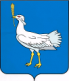 РОССИЙСКАЯ ФЕДЕРАЦИЯМУНИЦИПАЛЬНЫЙ  РАЙОНБОЛЬШЕГЛУШИЦКИЙСАМАРСКОЙ  ОБЛАСТИАДМИНИСТРАЦИЯСЕЛЬСКОГО  ПОСЕЛЕНИЯБОЛЬШАЯ ДЕРГУНОВКА______________________________ПОСТАНОВЛЕНИЕот   28 июля  2017  г.  № 47/1Об организации работы в Администрации сельского поселения Большая Дергуновка муниципального района Большеглушицкий Самарской области по составлению проекта бюджета сельского поселения Большая Дергуновка муниципального района Большеглушицкий Самарской области на 2018  год и плановый период 2019 и 2020годов.В соответствии со статьями 172, 184.2 Бюджетного Кодекса Российской Федерации, Федеральным законом от 06 октября 2003 года №131-ФЗ «Об общих принципах местного самоуправления в Российской Федерации», Уставом сельского поселения Большая Дергуновка муниципального района Большеглушицкий Самарской области, Положением о  бюджетном устройстве и бюджетном процессе в сельском поселении Большая Дергуновка муниципального района Большеглушицкий Самарской области, Положением о составлении проекта бюджета сельского поселения Большая Дергуновка муниципального района Большеглушицкий Самарской области на очередной финансовый год и плановый период, П О С Т А Н О В Л Я Ю:1. Приступить с 29 июля 2017года к работе над составлением проекта бюджета сельского поселения Большая Дергуновка муниципального района Большеглушицкий Самарской области на 2018 год и плановый период 2019 и 2020 годов (далее – проект местного  бюджета).2. Для составления проекта местного бюджета разработать и представить материалы и документы, предусмотренные Бюджетным кодексом Российской Федерации и нормативными правовыми актами органов местного самоуправления сельского поселения Большая Дергуновка муниципального района Большеглушицкий Самарской области,   согласно плану мероприятий, указанному в Приложении к настоящему постановлению.3. Ведущему специалисту Администрации сельского поселения Большая Дергуновка Макаровой А.Е.  в срок до 15 октября 2017 года предоставить главе сельского поселения Большая Дергуновка муниципального района Большеглушицкий Самарской области  на рассмотрение и согласование проект местного бюджета с приложением соответствующего пакета  документов к нему.4. Главе сельского поселения Большая Дергуновка муниципального района Большеглушицкий Самарской области внести  проект местного бюджета  на рассмотрение в Собрание представителей сельского поселения Большая Дергуновка муниципального района Большеглушицкий Самарской области не позднее 14 ноября 2017года с одновременным представлением документов и материалов, определенных Бюджетным кодексом Российской Федерации, а также заключением о результатах публичных слушаний. 5. Контроль за исполнением настоящего постановления оставляю за собой.Глава сельского поселения Большая Дергуновка муниципального района Большеглушицкий Самарской области			                                                                               В.И. Дыхно                  			Приложение  к постановлению главы  					сельского поселения Большая Дергуновка муниципального района Большеглушицкий Самарской области от 28 июля 2017года № 47/1                              Планмероприятий по разработке, подготовке документов и материалов, обязательных для составления проекта бюджета сельского поселения Большая Дергуновка муниципального района Большеглушицкий Самарской области на 2018  год и плановый период 2019 и 2020годов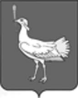 СОБРАНИЕ ПРЕДСТАВИТЕЛЕЙСЕЛЬСКОГО ПОСЕЛЕНИЯБОЛЬШАЯ ДЕРГУНОВКА   МУНИЦИПАЛЬНОГО РАЙОНА                  БОЛЬШЕГЛУШИЦКИЙСАМАРСКОЙ ОБЛАСТИТРЕТЬЕГО СОЗЫВАРЕШЕНИЕ  №  93от   31  июля   2017 годаО внесении изменений в Решение Собрания представителей сельского поселения Большая Дергуновка муниципального района Большеглушицкий Самарской области № 64 от 08 декабря 2016 года «Об утверждении бюджета сельского поселения Большая Дергуновка муниципального района Большеглушицкий Самарской области на 2017 год и на плановый период 2018 и 2019 годов»Руководствуясь Бюджетным кодексом Российской Федерации, Уставом сельского поселения Большая Дергуновка муниципального района Большеглушицкий Самарской области, Собрание представителей сельского поселения Большая Дергуновка муниципального района Большеглушицкий Самарской области РЕШИЛО:Внести в Решение Собрания представителей сельского поселения Большая Дергуновка муниципального района Большеглушицкий Самарской области № 64 от 08 декабря 2016 г. «Об утверждении бюджета сельского поселения Большая Дергуновка муниципального района Большеглушицкий Самарской области на 2017 год и на плановый период 2018 и 2019 годов» следующие изменения:в абзаце втором пункта 1 сумму «3611,4» заменить суммой «3940,6»;в абзаце третьем пункта 1 сумму «3611,4» заменить суммой «3940,6»;в абзаце втором пункта 5 сумму «1692,2» заменить суммой «2021,4»;в абзаце десятом пункта 5 сумму «1048,8» заменить суммой «1378,0»;в абзаце четырнадцатом пункта 5 сумму «946,0» заменить суммой «1275,1».2.    Направить настоящее Решение  главе сельского поселения Большая Дергуновка муниципального района Большеглушицкий Самарской области для подписания и официального опубликования.3. Настоящее Решение вступает в силу после его официального опубликования и распространяется на правоотношения, возникшие   с 31.07.2017 года.	4. Опубликовать настоящее Решение в газете «Большедергуновские Вести» сельского поселения Большая Дергуновка муниципального района Большеглушицкий Самарской области не позднее десяти дней после его подписания.– Администрация сельского поселения Большая Дергуновка муниципального района Большеглушицкий Самарской области Редактор: Макарова А.Е. Адрес газеты: 446190, с.Большая Дергуновка, ул.Советская, д.99, тел.64-5-75;эл. адрес: bdergunovka@mail.ru Отпечатано в администрации    сельского поселения Большая Дергуновка муниципального района Большеглушицкий Самарской области Соучредители – Администрация сельского поселения Большая Дергуновка муниципального района Большеглушицкий Самарской области, Собрание представителей сельского поселения Большая Дергуновка муниципального района Большеглушицкий Самарской области. Номер подписан в печать в 15.00 ч.31.07.2017г.тираж 110экземпляров№ п/пМероприятияИсполнительСроки исполнения1Предварительные итоги социально-экономического развития сельского поселения за истекший период текущего финансового года и ожидаемые итоги социально-экономического развития поселения за текущий финансовый годМорозова Т.А. (по согласованию)до 31 августа 2017 г.2Прогноз социально-экономического развития поселения на три годаМорозова Т.А. (по согласованию)до 31 августа 2017г.3Основные направления бюджетной политики и основные направления налоговой политикиСиничкина Т.И. (по согласованию) Акимова Н.В. (по согласованию) до 22 сентября 2017 г.4Прогноз основных характеристик проекта бюджета (общий объем доходов, общий объем расходов, дефицита (профицита) бюджета)Синичкина Т.И. (по согласованию) Акимова Н.В. (по согласованию) до 22 сентября 2017 г.5Пояснительная записка к проекту бюджетаСиничкина Т.И. (по согласованию) Акимова Н.В. (по согласованию) до 22 сентября 2017 г.6Оценка ожидаемого исполнения бюджета на текущий финансовый годСиничкина Т.И. (по согласованию) Акимова Н.В. (по согласованию) до 22 сентября 2017 г.7Реестры источников доходовСиничкина Т.И. (по согласованию) Акимова Н.В. (по согласованию)до 22 сентября 2017 г.Председатель                          Собрания представителейсельского поселения Большая Дергуновкамуниципального районаБольшеглушицкийСамарской области_____________А.В. ЧечинПредседатель                          Собрания представителейсельского поселения Большая Дергуновкамуниципального районаБольшеглушицкийСамарской области_____________А.В. ЧечинПредседатель                          Собрания представителейсельского поселения Большая Дергуновкамуниципального районаБольшеглушицкийСамарской области_____________А.В. ЧечинПредседатель                          Собрания представителейсельского поселения Большая Дергуновкамуниципального районаБольшеглушицкийСамарской области_____________А.В. ЧечинПредседатель                          Собрания представителейсельского поселения Большая Дергуновкамуниципального районаБольшеглушицкийСамарской области_____________А.В. ЧечинПредседатель                          Собрания представителейсельского поселения Большая Дергуновкамуниципального районаБольшеглушицкийСамарской области_____________А.В. ЧечинГлава сельского поселения Большая Дергуновка муниципального района БольшеглушицкийСамарской области      ____________ В.И. ДыхноГлава сельского поселения Большая Дергуновка муниципального района БольшеглушицкийСамарской области      ____________ В.И. ДыхноГлава сельского поселения Большая Дергуновка муниципального района БольшеглушицкийСамарской области      ____________ В.И. ДыхноГлава сельского поселения Большая Дергуновка муниципального района БольшеглушицкийСамарской области      ____________ В.И. ДыхноГлава сельского поселения Большая Дергуновка муниципального района БольшеглушицкийСамарской области      ____________ В.И. ДыхноГлава сельского поселения Большая Дергуновка муниципального района БольшеглушицкийСамарской области      ____________ В.И. ДыхноГлава сельского поселения Большая Дергуновка муниципального района БольшеглушицкийСамарской области      ____________ В.И. ДыхноГлава сельского поселения Большая Дергуновка муниципального района БольшеглушицкийСамарской области      ____________ В.И. Дыхно6) приложение № 4 изложить в новой редакции:6) приложение № 4 изложить в новой редакции:6) приложение № 4 изложить в новой редакции:6) приложение № 4 изложить в новой редакции:6) приложение № 4 изложить в новой редакции:6) приложение № 4 изложить в новой редакции:6) приложение № 4 изложить в новой редакции:6) приложение № 4 изложить в новой редакции:6) приложение № 4 изложить в новой редакции:6) приложение № 4 изложить в новой редакции:6) приложение № 4 изложить в новой редакции:" Приложение № 4" Приложение № 4" Приложение № 4" Приложение № 4" Приложение № 4" Приложение № 4" Приложение № 4" Приложение № 4" Приложение № 4к Решению Собрания представителей сельского поселения Большая Дергуновка муниципального района Большеглушицкий Самарской области "Об утверждении бюджета сельского поселения Большая Дергуновка  муниципального района Большеглушицкий Самарской области на 2017 год и на плановый период 2018 и 2019 годов"к Решению Собрания представителей сельского поселения Большая Дергуновка муниципального района Большеглушицкий Самарской области "Об утверждении бюджета сельского поселения Большая Дергуновка  муниципального района Большеглушицкий Самарской области на 2017 год и на плановый период 2018 и 2019 годов"к Решению Собрания представителей сельского поселения Большая Дергуновка муниципального района Большеглушицкий Самарской области "Об утверждении бюджета сельского поселения Большая Дергуновка  муниципального района Большеглушицкий Самарской области на 2017 год и на плановый период 2018 и 2019 годов"к Решению Собрания представителей сельского поселения Большая Дергуновка муниципального района Большеглушицкий Самарской области "Об утверждении бюджета сельского поселения Большая Дергуновка  муниципального района Большеглушицкий Самарской области на 2017 год и на плановый период 2018 и 2019 годов"к Решению Собрания представителей сельского поселения Большая Дергуновка муниципального района Большеглушицкий Самарской области "Об утверждении бюджета сельского поселения Большая Дергуновка  муниципального района Большеглушицкий Самарской области на 2017 год и на плановый период 2018 и 2019 годов"к Решению Собрания представителей сельского поселения Большая Дергуновка муниципального района Большеглушицкий Самарской области "Об утверждении бюджета сельского поселения Большая Дергуновка  муниципального района Большеглушицкий Самарской области на 2017 год и на плановый период 2018 и 2019 годов"к Решению Собрания представителей сельского поселения Большая Дергуновка муниципального района Большеглушицкий Самарской области "Об утверждении бюджета сельского поселения Большая Дергуновка  муниципального района Большеглушицкий Самарской области на 2017 год и на плановый период 2018 и 2019 годов"к Решению Собрания представителей сельского поселения Большая Дергуновка муниципального района Большеглушицкий Самарской области "Об утверждении бюджета сельского поселения Большая Дергуновка  муниципального района Большеглушицкий Самарской области на 2017 год и на плановый период 2018 и 2019 годов"к Решению Собрания представителей сельского поселения Большая Дергуновка муниципального района Большеглушицкий Самарской области "Об утверждении бюджета сельского поселения Большая Дергуновка  муниципального района Большеглушицкий Самарской области на 2017 год и на плановый период 2018 и 2019 годов"к Решению Собрания представителей сельского поселения Большая Дергуновка муниципального района Большеглушицкий Самарской области "Об утверждении бюджета сельского поселения Большая Дергуновка  муниципального района Большеглушицкий Самарской области на 2017 год и на плановый период 2018 и 2019 годов"к Решению Собрания представителей сельского поселения Большая Дергуновка муниципального района Большеглушицкий Самарской области "Об утверждении бюджета сельского поселения Большая Дергуновка  муниципального района Большеглушицкий Самарской области на 2017 год и на плановый период 2018 и 2019 годов"к Решению Собрания представителей сельского поселения Большая Дергуновка муниципального района Большеглушицкий Самарской области "Об утверждении бюджета сельского поселения Большая Дергуновка  муниципального района Большеглушицкий Самарской области на 2017 год и на плановый период 2018 и 2019 годов"к Решению Собрания представителей сельского поселения Большая Дергуновка муниципального района Большеглушицкий Самарской области "Об утверждении бюджета сельского поселения Большая Дергуновка  муниципального района Большеглушицкий Самарской области на 2017 год и на плановый период 2018 и 2019 годов"к Решению Собрания представителей сельского поселения Большая Дергуновка муниципального района Большеглушицкий Самарской области "Об утверждении бюджета сельского поселения Большая Дергуновка  муниципального района Большеглушицкий Самарской области на 2017 год и на плановый период 2018 и 2019 годов"к Решению Собрания представителей сельского поселения Большая Дергуновка муниципального района Большеглушицкий Самарской области "Об утверждении бюджета сельского поселения Большая Дергуновка  муниципального района Большеглушицкий Самарской области на 2017 год и на плановый период 2018 и 2019 годов"к Решению Собрания представителей сельского поселения Большая Дергуновка муниципального района Большеглушицкий Самарской области "Об утверждении бюджета сельского поселения Большая Дергуновка  муниципального района Большеглушицкий Самарской области на 2017 год и на плановый период 2018 и 2019 годов"к Решению Собрания представителей сельского поселения Большая Дергуновка муниципального района Большеглушицкий Самарской области "Об утверждении бюджета сельского поселения Большая Дергуновка  муниципального района Большеглушицкий Самарской области на 2017 год и на плановый период 2018 и 2019 годов"к Решению Собрания представителей сельского поселения Большая Дергуновка муниципального района Большеглушицкий Самарской области "Об утверждении бюджета сельского поселения Большая Дергуновка  муниципального района Большеглушицкий Самарской области на 2017 год и на плановый период 2018 и 2019 годов"к Решению Собрания представителей сельского поселения Большая Дергуновка муниципального района Большеглушицкий Самарской области "Об утверждении бюджета сельского поселения Большая Дергуновка  муниципального района Большеглушицкий Самарской области на 2017 год и на плановый период 2018 и 2019 годов"к Решению Собрания представителей сельского поселения Большая Дергуновка муниципального района Большеглушицкий Самарской области "Об утверждении бюджета сельского поселения Большая Дергуновка  муниципального района Большеглушицкий Самарской области на 2017 год и на плановый период 2018 и 2019 годов"к Решению Собрания представителей сельского поселения Большая Дергуновка муниципального района Большеглушицкий Самарской области "Об утверждении бюджета сельского поселения Большая Дергуновка  муниципального района Большеглушицкий Самарской области на 2017 год и на плановый период 2018 и 2019 годов"к Решению Собрания представителей сельского поселения Большая Дергуновка муниципального района Большеглушицкий Самарской области "Об утверждении бюджета сельского поселения Большая Дергуновка  муниципального района Большеглушицкий Самарской области на 2017 год и на плановый период 2018 и 2019 годов"к Решению Собрания представителей сельского поселения Большая Дергуновка муниципального района Большеглушицкий Самарской области "Об утверждении бюджета сельского поселения Большая Дергуновка  муниципального района Большеглушицкий Самарской области на 2017 год и на плановый период 2018 и 2019 годов"к Решению Собрания представителей сельского поселения Большая Дергуновка муниципального района Большеглушицкий Самарской области "Об утверждении бюджета сельского поселения Большая Дергуновка  муниципального района Большеглушицкий Самарской области на 2017 год и на плановый период 2018 и 2019 годов"к Решению Собрания представителей сельского поселения Большая Дергуновка муниципального района Большеглушицкий Самарской области "Об утверждении бюджета сельского поселения Большая Дергуновка  муниципального района Большеглушицкий Самарской области на 2017 год и на плановый период 2018 и 2019 годов"к Решению Собрания представителей сельского поселения Большая Дергуновка муниципального района Большеглушицкий Самарской области "Об утверждении бюджета сельского поселения Большая Дергуновка  муниципального района Большеглушицкий Самарской области на 2017 год и на плановый период 2018 и 2019 годов"к Решению Собрания представителей сельского поселения Большая Дергуновка муниципального района Большеглушицкий Самарской области "Об утверждении бюджета сельского поселения Большая Дергуновка  муниципального района Большеглушицкий Самарской области на 2017 год и на плановый период 2018 и 2019 годов"к Решению Собрания представителей сельского поселения Большая Дергуновка муниципального района Большеглушицкий Самарской области "Об утверждении бюджета сельского поселения Большая Дергуновка  муниципального района Большеглушицкий Самарской области на 2017 год и на плановый период 2018 и 2019 годов"к Решению Собрания представителей сельского поселения Большая Дергуновка муниципального района Большеглушицкий Самарской области "Об утверждении бюджета сельского поселения Большая Дергуновка  муниципального района Большеглушицкий Самарской области на 2017 год и на плановый период 2018 и 2019 годов"к Решению Собрания представителей сельского поселения Большая Дергуновка муниципального района Большеглушицкий Самарской области "Об утверждении бюджета сельского поселения Большая Дергуновка  муниципального района Большеглушицкий Самарской области на 2017 год и на плановый период 2018 и 2019 годов"к Решению Собрания представителей сельского поселения Большая Дергуновка муниципального района Большеглушицкий Самарской области "Об утверждении бюджета сельского поселения Большая Дергуновка  муниципального района Большеглушицкий Самарской области на 2017 год и на плановый период 2018 и 2019 годов"к Решению Собрания представителей сельского поселения Большая Дергуновка муниципального района Большеглушицкий Самарской области "Об утверждении бюджета сельского поселения Большая Дергуновка  муниципального района Большеглушицкий Самарской области на 2017 год и на плановый период 2018 и 2019 годов"к Решению Собрания представителей сельского поселения Большая Дергуновка муниципального района Большеглушицкий Самарской области "Об утверждении бюджета сельского поселения Большая Дергуновка  муниципального района Большеглушицкий Самарской области на 2017 год и на плановый период 2018 и 2019 годов"к Решению Собрания представителей сельского поселения Большая Дергуновка муниципального района Большеглушицкий Самарской области "Об утверждении бюджета сельского поселения Большая Дергуновка  муниципального района Большеглушицкий Самарской области на 2017 год и на плановый период 2018 и 2019 годов"к Решению Собрания представителей сельского поселения Большая Дергуновка муниципального района Большеглушицкий Самарской области "Об утверждении бюджета сельского поселения Большая Дергуновка  муниципального района Большеглушицкий Самарской области на 2017 год и на плановый период 2018 и 2019 годов"к Решению Собрания представителей сельского поселения Большая Дергуновка муниципального района Большеглушицкий Самарской области "Об утверждении бюджета сельского поселения Большая Дергуновка  муниципального района Большеглушицкий Самарской области на 2017 год и на плановый период 2018 и 2019 годов"к Решению Собрания представителей сельского поселения Большая Дергуновка муниципального района Большеглушицкий Самарской области "Об утверждении бюджета сельского поселения Большая Дергуновка  муниципального района Большеглушицкий Самарской области на 2017 год и на плановый период 2018 и 2019 годов"к Решению Собрания представителей сельского поселения Большая Дергуновка муниципального района Большеглушицкий Самарской области "Об утверждении бюджета сельского поселения Большая Дергуновка  муниципального района Большеглушицкий Самарской области на 2017 год и на плановый период 2018 и 2019 годов"к Решению Собрания представителей сельского поселения Большая Дергуновка муниципального района Большеглушицкий Самарской области "Об утверждении бюджета сельского поселения Большая Дергуновка  муниципального района Большеглушицкий Самарской области на 2017 год и на плановый период 2018 и 2019 годов"к Решению Собрания представителей сельского поселения Большая Дергуновка муниципального района Большеглушицкий Самарской области "Об утверждении бюджета сельского поселения Большая Дергуновка  муниципального района Большеглушицкий Самарской области на 2017 год и на плановый период 2018 и 2019 годов"к Решению Собрания представителей сельского поселения Большая Дергуновка муниципального района Большеглушицкий Самарской области "Об утверждении бюджета сельского поселения Большая Дергуновка  муниципального района Большеглушицкий Самарской области на 2017 год и на плановый период 2018 и 2019 годов"к Решению Собрания представителей сельского поселения Большая Дергуновка муниципального района Большеглушицкий Самарской области "Об утверждении бюджета сельского поселения Большая Дергуновка  муниципального района Большеглушицкий Самарской области на 2017 год и на плановый период 2018 и 2019 годов"к Решению Собрания представителей сельского поселения Большая Дергуновка муниципального района Большеглушицкий Самарской области "Об утверждении бюджета сельского поселения Большая Дергуновка  муниципального района Большеглушицкий Самарской области на 2017 год и на плановый период 2018 и 2019 годов"к Решению Собрания представителей сельского поселения Большая Дергуновка муниципального района Большеглушицкий Самарской области "Об утверждении бюджета сельского поселения Большая Дергуновка  муниципального района Большеглушицкий Самарской области на 2017 год и на плановый период 2018 и 2019 годов"к Решению Собрания представителей сельского поселения Большая Дергуновка муниципального района Большеглушицкий Самарской области "Об утверждении бюджета сельского поселения Большая Дергуновка  муниципального района Большеглушицкий Самарской области на 2017 год и на плановый период 2018 и 2019 годов"к Решению Собрания представителей сельского поселения Большая Дергуновка муниципального района Большеглушицкий Самарской области "Об утверждении бюджета сельского поселения Большая Дергуновка  муниципального района Большеглушицкий Самарской области на 2017 год и на плановый период 2018 и 2019 годов"к Решению Собрания представителей сельского поселения Большая Дергуновка муниципального района Большеглушицкий Самарской области "Об утверждении бюджета сельского поселения Большая Дергуновка  муниципального района Большеглушицкий Самарской области на 2017 год и на плановый период 2018 и 2019 годов"к Решению Собрания представителей сельского поселения Большая Дергуновка муниципального района Большеглушицкий Самарской области "Об утверждении бюджета сельского поселения Большая Дергуновка  муниципального района Большеглушицкий Самарской области на 2017 год и на плановый период 2018 и 2019 годов"Ведомственная структура расходов местного бюджета сельского поселения Большая Дергуновка    муниципального района Большеглушицкий Самарской области на 2017 годВедомственная структура расходов местного бюджета сельского поселения Большая Дергуновка    муниципального района Большеглушицкий Самарской области на 2017 годВедомственная структура расходов местного бюджета сельского поселения Большая Дергуновка    муниципального района Большеглушицкий Самарской области на 2017 годВедомственная структура расходов местного бюджета сельского поселения Большая Дергуновка    муниципального района Большеглушицкий Самарской области на 2017 годВедомственная структура расходов местного бюджета сельского поселения Большая Дергуновка    муниципального района Большеглушицкий Самарской области на 2017 годВедомственная структура расходов местного бюджета сельского поселения Большая Дергуновка    муниципального района Большеглушицкий Самарской области на 2017 годВедомственная структура расходов местного бюджета сельского поселения Большая Дергуновка    муниципального района Большеглушицкий Самарской области на 2017 годВедомственная структура расходов местного бюджета сельского поселения Большая Дергуновка    муниципального района Большеглушицкий Самарской области на 2017 годВедомственная структура расходов местного бюджета сельского поселения Большая Дергуновка    муниципального района Большеглушицкий Самарской области на 2017 годВедомственная структура расходов местного бюджета сельского поселения Большая Дергуновка    муниципального района Большеглушицкий Самарской области на 2017 годВедомственная структура расходов местного бюджета сельского поселения Большая Дергуновка    муниципального района Большеглушицкий Самарской области на 2017 годВедомственная структура расходов местного бюджета сельского поселения Большая Дергуновка    муниципального района Большеглушицкий Самарской области на 2017 годВедомственная структура расходов местного бюджета сельского поселения Большая Дергуновка    муниципального района Большеглушицкий Самарской области на 2017 годВедомственная структура расходов местного бюджета сельского поселения Большая Дергуновка    муниципального района Большеглушицкий Самарской области на 2017 годВедомственная структура расходов местного бюджета сельского поселения Большая Дергуновка    муниципального района Большеглушицкий Самарской области на 2017 годВедомственная структура расходов местного бюджета сельского поселения Большая Дергуновка    муниципального района Большеглушицкий Самарской области на 2017 годВедомственная структура расходов местного бюджета сельского поселения Большая Дергуновка    муниципального района Большеглушицкий Самарской области на 2017 годВедомственная структура расходов местного бюджета сельского поселения Большая Дергуновка    муниципального района Большеглушицкий Самарской области на 2017 годКод главного распорядителя бюджетных средствНаименование главного распорядителя средств местного бюджета, раздела, подраздела,целевой статьи, погруппы видов расходовНаименование главного распорядителя средств местного бюджета, раздела, подраздела,целевой статьи, погруппы видов расходовНаименование главного распорядителя средств местного бюджета, раздела, подраздела,целевой статьи, погруппы видов расходовРзРзРзРзПРПРЦСРЦСРЦСРЦСРВРСумма тыс.рублейСумма тыс.рублейСумма тыс.рублейСумма тыс.рублейСумма тыс.рублейСумма тыс.рублейСумма тыс.рублейСумма тыс.рублейСумма тыс.рублейКод главного распорядителя бюджетных средствНаименование главного распорядителя средств местного бюджета, раздела, подраздела,целевой статьи, погруппы видов расходовНаименование главного распорядителя средств местного бюджета, раздела, подраздела,целевой статьи, погруппы видов расходовНаименование главного распорядителя средств местного бюджета, раздела, подраздела,целевой статьи, погруппы видов расходовРзРзРзРзПРПРЦСРЦСРЦСРЦСРВРВсегоВсегоВсегов том числе за счет безвозмездных поступленийв том числе за счет безвозмездных поступленийв том числе за счет безвозмездных поступленийв том числе за счет безвозмездных поступленийв том числе за счет безвозмездных поступленийв том числе за счет безвозмездных поступлений228Администрация сельского поселения Большая Дергуновка  Администрация сельского поселения Большая Дергуновка  Администрация сельского поселения Большая Дергуновка  3 940,63 940,63 940,6643,4643,4643,4643,4643,4643,4228Функционирование высшего должностного лица субъекта Российской Федерации и муниципального образованияФункционирование высшего должностного лица субъекта Российской Федерации и муниципального образованияФункционирование высшего должностного лица субъекта Российской Федерации и муниципального образования010101010202656,0656,0656,00,00,00,00,00,00,0228Непрограммные направления расходов местного бюджета Непрограммные направления расходов местного бюджета Непрограммные направления расходов местного бюджета 01010101020290 0 00 0000090 0 00 0000090 0 00 0000090 0 00 00000656,0656,0656,00,00,00,00,00,00,0228Непрограммные направления расходов местного бюджета в области общегосударственных вопросов, национальной обороны, национальной безопасности и правоохранительной деятельности, а также в сфере средств массовой информацииНепрограммные направления расходов местного бюджета в области общегосударственных вопросов, национальной обороны, национальной безопасности и правоохранительной деятельности, а также в сфере средств массовой информацииНепрограммные направления расходов местного бюджета в области общегосударственных вопросов, национальной обороны, национальной безопасности и правоохранительной деятельности, а также в сфере средств массовой информации01010101020290 1 00 0000090 1 00 0000090 1 00 0000090 1 00 00000656,0656,0656,00,00,00,00,00,00,0228Расходы на выплаты персоналу государственных ( муниципальных) органовРасходы на выплаты персоналу государственных ( муниципальных) органовРасходы на выплаты персоналу государственных ( муниципальных) органов01010101020290 1 00 0000090 1 00 0000090 1 00 0000090 1 00 00000120656,0656,0656,00,00,00,00,00,00,0228Функционирование Правительства Российской Федерации, высших исполнительных органов государственной власти субъектов Российской Федерации, местных администрацийФункционирование Правительства Российской Федерации, высших исполнительных органов государственной власти субъектов Российской Федерации, местных администрацийФункционирование Правительства Российской Федерации, высших исполнительных органов государственной власти субъектов Российской Федерации, местных администраций010101010404449,8449,8449,8200,0200,0200,0200,0200,0200,0228Непрограммные направления расходов местного бюджета Непрограммные направления расходов местного бюджета Непрограммные направления расходов местного бюджета 01010101040490 0 00 0000090 0 00 0000090 0 00 0000090 0 00 00000449,8449,8449,8200,0200,0200,0200,0200,0200,0228Непрограммные направления расходов местного бюджета в области общегосударственных вопросов, национальной обороны, национальной безопасности и правоохранительной деятельности, а также в сфере средств массовой информацииНепрограммные направления расходов местного бюджета в области общегосударственных вопросов, национальной обороны, национальной безопасности и правоохранительной деятельности, а также в сфере средств массовой информацииНепрограммные направления расходов местного бюджета в области общегосударственных вопросов, национальной обороны, национальной безопасности и правоохранительной деятельности, а также в сфере средств массовой информации01010101040490 1 00 0000090 1 00 0000090 1 00 0000090 1 00 00000449,8449,8449,8200,0200,0200,0200,0200,0200,0228Расходы на выплаты персоналу государственных ( муниципальных) органовРасходы на выплаты персоналу государственных ( муниципальных) органовРасходы на выплаты персоналу государственных ( муниципальных) органов01010101040490 1 00 0000090 1 00 0000090 1 00 0000090 1 00 00000120420,0420,0420,0200,0200,0200,0200,0200,0200,0228Иные закупки товаров, работ и услуг для обеспечения государственных (муниципальных нужд)Иные закупки товаров, работ и услуг для обеспечения государственных (муниципальных нужд)Иные закупки товаров, работ и услуг для обеспечения государственных (муниципальных нужд)01010101040490 1 00 0000090 1 00 0000090 1 00 0000090 1 00 0000024028,828,828,80,00,00,00,00,00,0228Иные межбюджетные трансфертыИные межбюджетные трансфертыИные межбюджетные трансферты01010101040490 1 00 0000090 1 00 0000090 1 00 0000090 1 00 000005401,01,01,00,00,00,00,00,00,0228Резервные фондыРезервные фондыРезервные фонды0 10 10 10 11 11 11,01,01,00,00,00,00,00,00,0228Непрограммные направления расходов местного бюджета Непрограммные направления расходов местного бюджета Непрограммные направления расходов местного бюджета 0 10 10 10 11 11 190 0 00 0000090 0 00 0000090 0 00 0000090 0 00 000001,01,01,00,00,00,00,00,00,0228Непрограммные направления расходов местного бюджета в области общегосударственных вопросов, национальной обороны, национальной безопасности и правоохранительной деятельности, а также в сфере средств массовой информацииНепрограммные направления расходов местного бюджета в области общегосударственных вопросов, национальной обороны, национальной безопасности и правоохранительной деятельности, а также в сфере средств массовой информацииНепрограммные направления расходов местного бюджета в области общегосударственных вопросов, национальной обороны, национальной безопасности и правоохранительной деятельности, а также в сфере средств массовой информации0 10 10 10 11 11 190 1 00 0000090 1 00 0000090 1 00 0000090 1 00 000001,01,01,00,00,00,00,00,00,0228Резервные средстваРезервные средстваРезервные средства0 10 10 10 11 11 190 1 00 0000090 1 00 0000090 1 00 0000090 1 00 000008701,01,01,00,00,00,00,00,00,0228Другие общегосударственные вопросыДругие общегосударственные вопросыДругие общегосударственные вопросы0 10 10 10 11 31 3205,4205,4205,4143,9143,9143,9143,9143,9143,9228Муниципальная программа "Повышение эффективности использования муниципального имущества сельского поселения Большая Дергуновка муниципального района Большеглушицкий Самарской области" на 2013-2019 годыМуниципальная программа "Повышение эффективности использования муниципального имущества сельского поселения Большая Дергуновка муниципального района Большеглушицкий Самарской области" на 2013-2019 годыМуниципальная программа "Повышение эффективности использования муниципального имущества сельского поселения Большая Дергуновка муниципального района Большеглушицкий Самарской области" на 2013-2019 годы0 10 10 10 11 31 343 0 00 0000043 0 00 0000043 0 00 0000043 0 00 00000205,4205,4205,4143,9143,9143,9143,9143,9143,9228Иные закупки товаров, работ и услуг для обеспечения государственных (муниципальных нужд)Иные закупки товаров, работ и услуг для обеспечения государственных (муниципальных нужд)Иные закупки товаров, работ и услуг для обеспечения государственных (муниципальных нужд)010101011 31 343 0 00 0000043 0 00 0000043 0 00 0000043 0 00 00000240191,3191,3191,3143,9143,9143,9143,9143,9143,9228Уплата налогов, сборов и иных платежейУплата налогов, сборов и иных платежейУплата налогов, сборов и иных платежей0 10 10 10 11 31 343 0 00 0000043 0 00 0000043 0 00 0000043 0 00 0000085014,114,114,10,00,00,00,00,00,0228Мобилизационная и вневойсковая подготовкаМобилизационная и вневойсковая подготовкаМобилизационная и вневойсковая подготовка0 20 20 20 20 30 374,574,574,574,574,574,574,574,574,5228Непрограммные направления расходов местного бюджета Непрограммные направления расходов местного бюджета Непрограммные направления расходов местного бюджета 0 20 20 20 20 30 390 0 00 0000090 0 00 0000090 0 00 0000090 0 00 0000074,574,574,574,574,574,574,574,574,5228Непрограммные направления расходов местного бюджета в области общегосударственных вопросов, национальной обороны, национальной безопасности и правоохранительной деятельности, а также в сфере средств массовой информацииНепрограммные направления расходов местного бюджета в области общегосударственных вопросов, национальной обороны, национальной безопасности и правоохранительной деятельности, а также в сфере средств массовой информацииНепрограммные направления расходов местного бюджета в области общегосударственных вопросов, национальной обороны, национальной безопасности и правоохранительной деятельности, а также в сфере средств массовой информации0 20 20 20 20 30 390 1 00 0000090 1 00 0000090 1 00 0000090 1 00 0000074,574,574,574,574,574,574,574,574,5228Расходы на выплаты персоналу государственных ( муниципальных) органовРасходы на выплаты персоналу государственных ( муниципальных) органовРасходы на выплаты персоналу государственных ( муниципальных) органов0 20 20 20 20 30 390 1 00 0000090 1 00 0000090 1 00 0000090 1 00 0000012074,574,574,574,574,574,574,574,574,5228Обеспечение пожарной безопасностиОбеспечение пожарной безопасностиОбеспечение пожарной безопасности0 30 30 30 31 01 013,013,013,013,013,013,013,013,013,0228Муниципальная программа "Обеспечение пожарной безопасности на территории сельского поселения Большая Дергуновка муниципального района Большеглушицкий Самарской области" на 2013-2019 годыМуниципальная программа "Обеспечение пожарной безопасности на территории сельского поселения Большая Дергуновка муниципального района Большеглушицкий Самарской области" на 2013-2019 годыМуниципальная программа "Обеспечение пожарной безопасности на территории сельского поселения Большая Дергуновка муниципального района Большеглушицкий Самарской области" на 2013-2019 годы0 30 30 30 31 01 045 0 00  0000045 0 00  0000045 0 00  0000045 0 00  0000013,013,013,013,013,013,013,013,013,0228Иные закупки товаров, работ и услуг для обеспечения государственных (муниципальных нужд)Иные закупки товаров, работ и услуг для обеспечения государственных (муниципальных нужд)Иные закупки товаров, работ и услуг для обеспечения государственных (муниципальных нужд)0 30 30 30 31 01 045 0 00  0000045 0 00  0000045 0 00  0000045 0 00  0000024013,013,013,013,013,013,013,013,013,0228Сельское хозяйство и рыболовствоСельское хозяйство и рыболовствоСельское хозяйство и рыболовство040404040 50 523,023,023,023,023,023,023,023,023,0228Непрограммные направления расходов местного бюджета Непрограммные направления расходов местного бюджета Непрограммные направления расходов местного бюджета 040404040 50 590 0 00 0000090 0 00 0000090 0 00 0000090 0 00 0000023,023,023,023,023,023,023,023,023,0228Непрограммные направления расходов местного бюджета в области национальной экономикиНепрограммные направления расходов местного бюджета в области национальной экономикиНепрограммные направления расходов местного бюджета в области национальной экономики040404040 50 590 4 00 0000090 4 00 0000090 4 00 0000090 4 00 0000023,023,023,023,023,023,023,023,023,0228Субсидии юридическим лицам (кроме некоммерческих организаций), индивидуальным предпринимателям, физическим лицамСубсидии юридическим лицам (кроме некоммерческих организаций), индивидуальным предпринимателям, физическим лицамСубсидии юридическим лицам (кроме некоммерческих организаций), индивидуальным предпринимателям, физическим лицам040404040 50 590 4 00 0000090 4 00 0000090 4 00 0000090 4 00 0000081023,023,023,023,023,023,023,023,023,0228Дорожное хозяйство (дорожные фонды)Дорожное хозяйство (дорожные фонды)Дорожное хозяйство (дорожные фонды)0 40 40 40 40 90 9797,1797,1797,10,00,00,00,00,00,0228Муниципальная программа  "Благоустройство сельского поселения Большая Дергуновка муниципального района Большеглушицкий Самарской области" на 2013-2019 годыМуниципальная программа  "Благоустройство сельского поселения Большая Дергуновка муниципального района Большеглушицкий Самарской области" на 2013-2019 годыМуниципальная программа  "Благоустройство сельского поселения Большая Дергуновка муниципального района Большеглушицкий Самарской области" на 2013-2019 годы0 40 40 40 40 90 948 0 00 0000048 0 00 0000048 0 00 0000048 0 00 00000797,1797,1797,10,00,00,00,00,00,0228Подпрограмма "Ремонт и содержание улично-дорожной сети"Подпрограмма "Ремонт и содержание улично-дорожной сети"Подпрограмма "Ремонт и содержание улично-дорожной сети"0 40 40 40 40 90 948 2 00 0000048 2 00 0000048 2 00 0000048 2 00 00000797,1797,1797,10,00,00,00,00,00,0228Иные закупки товаров, работ и услуг для обеспечения государственных (муниципальных нужд)Иные закупки товаров, работ и услуг для обеспечения государственных (муниципальных нужд)Иные закупки товаров, работ и услуг для обеспечения государственных (муниципальных нужд)0 40 40 40 40 90 948 2 00 0000048 2 00 0000048 2 00 0000048 2 00 00000240797,0797,0797,00,00,00,00,00,00,0Иные межбюджетные трансфертыИные межбюджетные трансфертыИные межбюджетные трансферты0 40 40 40 40 90 948 2 00 0000048 2 00 0000048 2 00 0000048 2 00 000005400,10,10,10,00,00,00,00,00,0228БлагоустройствоБлагоустройствоБлагоустройство0 50 50 50 50 30 3361,8361,8361,8189,0189,0189,0189,0189,0189,0228Муниципальная программа  "Благоустройство сельского поселения Большая Дергуновка муниципального района Большеглушицкий Самарской области" на 2013-2019 годыМуниципальная программа  "Благоустройство сельского поселения Большая Дергуновка муниципального района Большеглушицкий Самарской области" на 2013-2019 годыМуниципальная программа  "Благоустройство сельского поселения Большая Дергуновка муниципального района Большеглушицкий Самарской области" на 2013-2019 годы0 50 50 50 50 30 348 0 00 0000048 0 00 0000048 0 00 0000048 0 00 00000361,8361,8361,8189,0189,0189,0189,0189,0189,0228Подпрограмма "Уличное освещение"Подпрограмма "Уличное освещение"Подпрограмма "Уличное освещение"0 50 50 50 50 30 348 1 00 0000048 1 00 0000048 1 00 0000048 1 00 00000228,9228,9228,9150,0150,0150,0150,0150,0150,0228Иные закупки товаров, работ и услуг для обеспечения государственных (муниципальных нужд)Иные закупки товаров, работ и услуг для обеспечения государственных (муниципальных нужд)Иные закупки товаров, работ и услуг для обеспечения государственных (муниципальных нужд)0 50 50 50 50 30 348 1 00 0000048 1 00 0000048 1 00 0000048 1 00 00000240228,9228,9228,9150,0150,0150,0150,0150,0150,0228Подпрограмма "Прочие мероприятия по благоустройству"Подпрограмма "Прочие мероприятия по благоустройству"Подпрограмма "Прочие мероприятия по благоустройству"0 50 50 50 50 30 348 4 00 0000048 4 00 0000048 4 00 0000048 4 00 00000132,9132,9132,939,039,039,039,039,039,0228Иные закупки товаров, работ и услуг для обеспечения государственных (муниципальных нужд)Иные закупки товаров, работ и услуг для обеспечения государственных (муниципальных нужд)Иные закупки товаров, работ и услуг для обеспечения государственных (муниципальных нужд)0 50 50 50 50 30 348 4 00 0000048 4 00 0000048 4 00 0000048 4 00 00000240132,9132,9132,939,039,039,039,039,039,0228КультураКультураКультура0 80 80 80 80 10 11 220,81 220,81 220,80,00,00,00,00,00,0228Муниципальная программа  "Развитие социо-культурной деятельности в сельском поселении Большая Дергуновка муниципального района Большеглушицкий Самарской области" на 2013-2019 годыМуниципальная программа  "Развитие социо-культурной деятельности в сельском поселении Большая Дергуновка муниципального района Большеглушицкий Самарской области" на 2013-2019 годыМуниципальная программа  "Развитие социо-культурной деятельности в сельском поселении Большая Дергуновка муниципального района Большеглушицкий Самарской области" на 2013-2019 годы0 80 80 80 80 10 149 0 00 0000049 0 00 0000049 0 00 0000049 0 00 000001 220,81 220,81 220,80,00,00,00,00,00,0228Подпрограмма "Иные межбюджетные трансферты"Подпрограмма "Иные межбюджетные трансферты"Подпрограмма "Иные межбюджетные трансферты"0 80 80 80 80 10 149 2 00 0000049 2 00 0000049 2 00 0000049 2 00 000001 220,81 220,81 220,80,00,00,00,00,00,0228Иные межбюджетные трансфертыИные межбюджетные трансфертыИные межбюджетные трансферты0 80 80 80 80 10 149 2 00 0000049 2 00 0000049 2 00 0000049 2 00 000005401 220,81 220,81 220,80,00,00,00,00,00,0228Другие вопросы в области культуры, кинематографииДругие вопросы в области культуры, кинематографииДругие вопросы в области культуры, кинематографии0 80 80 80 80 40 453,253,253,20,00,00,00,00,00,0228Муниципальная программа  "Развитие социо-культурной деятельности в сельском поселении Большая Дергуновка муниципального района Большеглушицкий Самарской области" на 2013-2019 годыМуниципальная программа  "Развитие социо-культурной деятельности в сельском поселении Большая Дергуновка муниципального района Большеглушицкий Самарской области" на 2013-2019 годыМуниципальная программа  "Развитие социо-культурной деятельности в сельском поселении Большая Дергуновка муниципального района Большеглушицкий Самарской области" на 2013-2019 годы0 80 80 80 80 40 449 0 00 0000049 0 00 0000049 0 00 0000049 0 00 0000053,253,253,20,00,00,00,00,00,0228Подпрограмма "Иные межбюджетные трансферты"Подпрограмма "Иные межбюджетные трансферты"Подпрограмма "Иные межбюджетные трансферты"0 80 80 80 80 40 449 2 00 0000049 2 00 0000049 2 00 0000049 2 00 0000053,253,253,20,00,00,00,00,00,0228Иные межбюджетные трансфертыИные межбюджетные трансфертыИные межбюджетные трансферты0 80 80 80 80 40 449 2 00 0000049 2 00 0000049 2 00 0000049 2 00 0000054053,253,253,20,00,00,00,00,00,0228Массовый спортМассовый спортМассовый спорт1 11 11 11 10 20 285,085,085,00,00,00,00,00,00,0228Непрограммные направления расходов местного бюджета Непрограммные направления расходов местного бюджета Непрограммные направления расходов местного бюджета 1 11 11 11 10 20 290 0 00 0000090 0 00 0000090 0 00 0000090 0 00 0000085,085,085,00,00,00,00,00,00,0228Непрограммные направления расходов местного бюджета в сфере физической культуры и спортаНепрограммные направления расходов местного бюджета в сфере физической культуры и спортаНепрограммные направления расходов местного бюджета в сфере физической культуры и спорта1 11 11 11 10 20 290 3 00 0000090 3 00 0000090 3 00 0000090 3 00 0000085,085,085,00,00,00,00,00,00,0228Иные закупки товаров, работ и услуг для обеспечения государственных (муниципальных нужд)Иные закупки товаров, работ и услуг для обеспечения государственных (муниципальных нужд)Иные закупки товаров, работ и услуг для обеспечения государственных (муниципальных нужд)1 11 11 11 10 20 290 3 00 0000090 3 00 0000090 3 00 0000090 3 00 0000024085,085,085,00,00,00,00,00,00,03 940,63 940,63 940,6643,4643,4643,4643,4643,4643,47) приложение № 4 изложить в новой редакции:7) приложение № 4 изложить в новой редакции:7) приложение № 4 изложить в новой редакции:7) приложение № 4 изложить в новой редакции:7) приложение № 4 изложить в новой редакции:7) приложение № 4 изложить в новой редакции:7) приложение № 4 изложить в новой редакции:7) приложение № 4 изложить в новой редакции:7) приложение № 4 изложить в новой редакции:7) приложение № 4 изложить в новой редакции:7) приложение № 4 изложить в новой редакции:7) приложение № 4 изложить в новой редакции:7) приложение № 4 изложить в новой редакции:7) приложение № 4 изложить в новой редакции:7) приложение № 4 изложить в новой редакции:" Приложение № 6" Приложение № 6" Приложение № 6" Приложение № 6" Приложение № 6" Приложение № 6" Приложение № 6" Приложение № 6" Приложение № 6" Приложение № 6Распределение бюджетных ассигнований по целевым статьям (муниципальным программам  и непрограммным направлениям деятельности), группам и подгруппам видов расходов классификации расходов местного бюджета сельского поселения Большая Дергуновка муниципального района Большеглушицкий Самарской области на 2017 годРаспределение бюджетных ассигнований по целевым статьям (муниципальным программам  и непрограммным направлениям деятельности), группам и подгруппам видов расходов классификации расходов местного бюджета сельского поселения Большая Дергуновка муниципального района Большеглушицкий Самарской области на 2017 годРаспределение бюджетных ассигнований по целевым статьям (муниципальным программам  и непрограммным направлениям деятельности), группам и подгруппам видов расходов классификации расходов местного бюджета сельского поселения Большая Дергуновка муниципального района Большеглушицкий Самарской области на 2017 годРаспределение бюджетных ассигнований по целевым статьям (муниципальным программам  и непрограммным направлениям деятельности), группам и подгруппам видов расходов классификации расходов местного бюджета сельского поселения Большая Дергуновка муниципального района Большеглушицкий Самарской области на 2017 годРаспределение бюджетных ассигнований по целевым статьям (муниципальным программам  и непрограммным направлениям деятельности), группам и подгруппам видов расходов классификации расходов местного бюджета сельского поселения Большая Дергуновка муниципального района Большеглушицкий Самарской области на 2017 годРаспределение бюджетных ассигнований по целевым статьям (муниципальным программам  и непрограммным направлениям деятельности), группам и подгруппам видов расходов классификации расходов местного бюджета сельского поселения Большая Дергуновка муниципального района Большеглушицкий Самарской области на 2017 годРаспределение бюджетных ассигнований по целевым статьям (муниципальным программам  и непрограммным направлениям деятельности), группам и подгруппам видов расходов классификации расходов местного бюджета сельского поселения Большая Дергуновка муниципального района Большеглушицкий Самарской области на 2017 годРаспределение бюджетных ассигнований по целевым статьям (муниципальным программам  и непрограммным направлениям деятельности), группам и подгруппам видов расходов классификации расходов местного бюджета сельского поселения Большая Дергуновка муниципального района Большеглушицкий Самарской области на 2017 годРаспределение бюджетных ассигнований по целевым статьям (муниципальным программам  и непрограммным направлениям деятельности), группам и подгруппам видов расходов классификации расходов местного бюджета сельского поселения Большая Дергуновка муниципального района Большеглушицкий Самарской области на 2017 годРаспределение бюджетных ассигнований по целевым статьям (муниципальным программам  и непрограммным направлениям деятельности), группам и подгруппам видов расходов классификации расходов местного бюджета сельского поселения Большая Дергуновка муниципального района Большеглушицкий Самарской области на 2017 годРаспределение бюджетных ассигнований по целевым статьям (муниципальным программам  и непрограммным направлениям деятельности), группам и подгруппам видов расходов классификации расходов местного бюджета сельского поселения Большая Дергуновка муниципального района Большеглушицкий Самарской области на 2017 годРаспределение бюджетных ассигнований по целевым статьям (муниципальным программам  и непрограммным направлениям деятельности), группам и подгруппам видов расходов классификации расходов местного бюджета сельского поселения Большая Дергуновка муниципального района Большеглушицкий Самарской области на 2017 годРаспределение бюджетных ассигнований по целевым статьям (муниципальным программам  и непрограммным направлениям деятельности), группам и подгруппам видов расходов классификации расходов местного бюджета сельского поселения Большая Дергуновка муниципального района Большеглушицкий Самарской области на 2017 годРаспределение бюджетных ассигнований по целевым статьям (муниципальным программам  и непрограммным направлениям деятельности), группам и подгруппам видов расходов классификации расходов местного бюджета сельского поселения Большая Дергуновка муниципального района Большеглушицкий Самарской области на 2017 годРаспределение бюджетных ассигнований по целевым статьям (муниципальным программам  и непрограммным направлениям деятельности), группам и подгруппам видов расходов классификации расходов местного бюджета сельского поселения Большая Дергуновка муниципального района Большеглушицкий Самарской области на 2017 годРаспределение бюджетных ассигнований по целевым статьям (муниципальным программам  и непрограммным направлениям деятельности), группам и подгруппам видов расходов классификации расходов местного бюджета сельского поселения Большая Дергуновка муниципального района Большеглушицкий Самарской области на 2017 годРаспределение бюджетных ассигнований по целевым статьям (муниципальным программам  и непрограммным направлениям деятельности), группам и подгруппам видов расходов классификации расходов местного бюджета сельского поселения Большая Дергуновка муниципального района Большеглушицкий Самарской области на 2017 годРаспределение бюджетных ассигнований по целевым статьям (муниципальным программам  и непрограммным направлениям деятельности), группам и подгруппам видов расходов классификации расходов местного бюджета сельского поселения Большая Дергуновка муниципального района Большеглушицкий Самарской области на 2017 годРаспределение бюджетных ассигнований по целевым статьям (муниципальным программам  и непрограммным направлениям деятельности), группам и подгруппам видов расходов классификации расходов местного бюджета сельского поселения Большая Дергуновка муниципального района Большеглушицкий Самарской области на 2017 годРаспределение бюджетных ассигнований по целевым статьям (муниципальным программам  и непрограммным направлениям деятельности), группам и подгруппам видов расходов классификации расходов местного бюджета сельского поселения Большая Дергуновка муниципального района Большеглушицкий Самарской области на 2017 годРаспределение бюджетных ассигнований по целевым статьям (муниципальным программам  и непрограммным направлениям деятельности), группам и подгруппам видов расходов классификации расходов местного бюджета сельского поселения Большая Дергуновка муниципального района Большеглушицкий Самарской области на 2017 годРаспределение бюджетных ассигнований по целевым статьям (муниципальным программам  и непрограммным направлениям деятельности), группам и подгруппам видов расходов классификации расходов местного бюджета сельского поселения Большая Дергуновка муниципального района Большеглушицкий Самарской области на 2017 годНаименование Наименование Наименование Наименование Наименование Наименование Наименование Наименование Наименование Наименование ЦСРЦСРЦСРЦСРВРВРВРСумма тыс.рублейСумма тыс.рублейСумма тыс.рублейСумма тыс.рублейСумма тыс.рублейСумма тыс.рублейСумма тыс.рублейСумма тыс.рублейСумма тыс.рублейНаименование Наименование Наименование Наименование Наименование Наименование Наименование Наименование Наименование Наименование ЦСРЦСРЦСРЦСРВРВРВРвсеговсеговсегов том числе за счет безвозмездных поступленийв том числе за счет безвозмездных поступленийв том числе за счет безвозмездных поступленийв том числе за счет безвозмездных поступленийв том числе за счет безвозмездных поступленийв том числе за счет безвозмездных поступленийМуниципальная программа "Повышение эффективности использования муниципального имущества сельского поселения Большая Дергуновка муниципального района Большеглушицкий Самарской области" на 2013-2019 годыМуниципальная программа "Повышение эффективности использования муниципального имущества сельского поселения Большая Дергуновка муниципального района Большеглушицкий Самарской области" на 2013-2019 годыМуниципальная программа "Повышение эффективности использования муниципального имущества сельского поселения Большая Дергуновка муниципального района Большеглушицкий Самарской области" на 2013-2019 годыМуниципальная программа "Повышение эффективности использования муниципального имущества сельского поселения Большая Дергуновка муниципального района Большеглушицкий Самарской области" на 2013-2019 годыМуниципальная программа "Повышение эффективности использования муниципального имущества сельского поселения Большая Дергуновка муниципального района Большеглушицкий Самарской области" на 2013-2019 годыМуниципальная программа "Повышение эффективности использования муниципального имущества сельского поселения Большая Дергуновка муниципального района Большеглушицкий Самарской области" на 2013-2019 годыМуниципальная программа "Повышение эффективности использования муниципального имущества сельского поселения Большая Дергуновка муниципального района Большеглушицкий Самарской области" на 2013-2019 годыМуниципальная программа "Повышение эффективности использования муниципального имущества сельского поселения Большая Дергуновка муниципального района Большеглушицкий Самарской области" на 2013-2019 годыМуниципальная программа "Повышение эффективности использования муниципального имущества сельского поселения Большая Дергуновка муниципального района Большеглушицкий Самарской области" на 2013-2019 годыМуниципальная программа "Повышение эффективности использования муниципального имущества сельского поселения Большая Дергуновка муниципального района Большеглушицкий Самарской области" на 2013-2019 годы43 0 00 0000043 0 00 0000043 0 00 0000043 0 00 00000205,4205,4205,4143,9143,9143,9143,9143,9143,9Иные закупки товаров, работ и услуг для обеспечения государственных (муниципальных нужд)Иные закупки товаров, работ и услуг для обеспечения государственных (муниципальных нужд)Иные закупки товаров, работ и услуг для обеспечения государственных (муниципальных нужд)Иные закупки товаров, работ и услуг для обеспечения государственных (муниципальных нужд)Иные закупки товаров, работ и услуг для обеспечения государственных (муниципальных нужд)Иные закупки товаров, работ и услуг для обеспечения государственных (муниципальных нужд)Иные закупки товаров, работ и услуг для обеспечения государственных (муниципальных нужд)Иные закупки товаров, работ и услуг для обеспечения государственных (муниципальных нужд)Иные закупки товаров, работ и услуг для обеспечения государственных (муниципальных нужд)Иные закупки товаров, работ и услуг для обеспечения государственных (муниципальных нужд)43 0 00 0000043 0 00 0000043 0 00 0000043 0 00 00000240240240191,3191,3191,3143,9143,9143,9143,9143,9143,9Уплата налогов, сборов и иных платежейУплата налогов, сборов и иных платежейУплата налогов, сборов и иных платежейУплата налогов, сборов и иных платежейУплата налогов, сборов и иных платежейУплата налогов, сборов и иных платежейУплата налогов, сборов и иных платежейУплата налогов, сборов и иных платежейУплата налогов, сборов и иных платежейУплата налогов, сборов и иных платежей43 0 00 0000043 0 00 0000043 0 00 0000043 0 00 0000085085085014,114,114,10,00,00,00,00,00,0Муниципальная программа "Обеспечение пожарной безопасности на территории сельского поселения Большая Дергуновка муниципального района Большеглушицкий Самарской области" на 2013-2019 годыМуниципальная программа "Обеспечение пожарной безопасности на территории сельского поселения Большая Дергуновка муниципального района Большеглушицкий Самарской области" на 2013-2019 годыМуниципальная программа "Обеспечение пожарной безопасности на территории сельского поселения Большая Дергуновка муниципального района Большеглушицкий Самарской области" на 2013-2019 годыМуниципальная программа "Обеспечение пожарной безопасности на территории сельского поселения Большая Дергуновка муниципального района Большеглушицкий Самарской области" на 2013-2019 годыМуниципальная программа "Обеспечение пожарной безопасности на территории сельского поселения Большая Дергуновка муниципального района Большеглушицкий Самарской области" на 2013-2019 годыМуниципальная программа "Обеспечение пожарной безопасности на территории сельского поселения Большая Дергуновка муниципального района Большеглушицкий Самарской области" на 2013-2019 годыМуниципальная программа "Обеспечение пожарной безопасности на территории сельского поселения Большая Дергуновка муниципального района Большеглушицкий Самарской области" на 2013-2019 годыМуниципальная программа "Обеспечение пожарной безопасности на территории сельского поселения Большая Дергуновка муниципального района Большеглушицкий Самарской области" на 2013-2019 годыМуниципальная программа "Обеспечение пожарной безопасности на территории сельского поселения Большая Дергуновка муниципального района Большеглушицкий Самарской области" на 2013-2019 годыМуниципальная программа "Обеспечение пожарной безопасности на территории сельского поселения Большая Дергуновка муниципального района Большеглушицкий Самарской области" на 2013-2019 годы45 0 00 00000045 0 00 00000045 0 00 00000045 0 00 00000013,013,013,013,013,013,013,013,013,0Иные закупки товаров, работ и услуг для обеспечения государственных (муниципальных нужд)Иные закупки товаров, работ и услуг для обеспечения государственных (муниципальных нужд)Иные закупки товаров, работ и услуг для обеспечения государственных (муниципальных нужд)Иные закупки товаров, работ и услуг для обеспечения государственных (муниципальных нужд)Иные закупки товаров, работ и услуг для обеспечения государственных (муниципальных нужд)Иные закупки товаров, работ и услуг для обеспечения государственных (муниципальных нужд)Иные закупки товаров, работ и услуг для обеспечения государственных (муниципальных нужд)Иные закупки товаров, работ и услуг для обеспечения государственных (муниципальных нужд)Иные закупки товаров, работ и услуг для обеспечения государственных (муниципальных нужд)Иные закупки товаров, работ и услуг для обеспечения государственных (муниципальных нужд)45 0 00 0000045 0 00 0000045 0 00 0000045 0 00 0000024024024013,013,013,013,013,013,013,013,013,0Муниципальная программа  "Благоустройство  сельского поселения Большая Дергуновка муниципального района Большеглушицкий Самарской области" на 2013-2019 годыМуниципальная программа  "Благоустройство  сельского поселения Большая Дергуновка муниципального района Большеглушицкий Самарской области" на 2013-2019 годыМуниципальная программа  "Благоустройство  сельского поселения Большая Дергуновка муниципального района Большеглушицкий Самарской области" на 2013-2019 годыМуниципальная программа  "Благоустройство  сельского поселения Большая Дергуновка муниципального района Большеглушицкий Самарской области" на 2013-2019 годыМуниципальная программа  "Благоустройство  сельского поселения Большая Дергуновка муниципального района Большеглушицкий Самарской области" на 2013-2019 годыМуниципальная программа  "Благоустройство  сельского поселения Большая Дергуновка муниципального района Большеглушицкий Самарской области" на 2013-2019 годыМуниципальная программа  "Благоустройство  сельского поселения Большая Дергуновка муниципального района Большеглушицкий Самарской области" на 2013-2019 годыМуниципальная программа  "Благоустройство  сельского поселения Большая Дергуновка муниципального района Большеглушицкий Самарской области" на 2013-2019 годыМуниципальная программа  "Благоустройство  сельского поселения Большая Дергуновка муниципального района Большеглушицкий Самарской области" на 2013-2019 годыМуниципальная программа  "Благоустройство  сельского поселения Большая Дергуновка муниципального района Большеглушицкий Самарской области" на 2013-2019 годы48 0 00 0000048 0 00 0000048 0 00 0000048 0 00 000001 158,91 158,91 158,9189,0189,0189,0189,0189,0189,0Подпрограмма "Уличное освещение"Подпрограмма "Уличное освещение"Подпрограмма "Уличное освещение"Подпрограмма "Уличное освещение"Подпрограмма "Уличное освещение"Подпрограмма "Уличное освещение"Подпрограмма "Уличное освещение"Подпрограмма "Уличное освещение"Подпрограмма "Уличное освещение"Подпрограмма "Уличное освещение"48 1 00 0000048 1 00 0000048 1 00 0000048 1 00 00000228,9228,9228,9150,0150,0150,0150,0150,0150,0Иные закупки товаров, работ и услуг для обеспечения государственных (муниципальных нужд)Иные закупки товаров, работ и услуг для обеспечения государственных (муниципальных нужд)Иные закупки товаров, работ и услуг для обеспечения государственных (муниципальных нужд)Иные закупки товаров, работ и услуг для обеспечения государственных (муниципальных нужд)Иные закупки товаров, работ и услуг для обеспечения государственных (муниципальных нужд)Иные закупки товаров, работ и услуг для обеспечения государственных (муниципальных нужд)Иные закупки товаров, работ и услуг для обеспечения государственных (муниципальных нужд)Иные закупки товаров, работ и услуг для обеспечения государственных (муниципальных нужд)Иные закупки товаров, работ и услуг для обеспечения государственных (муниципальных нужд)Иные закупки товаров, работ и услуг для обеспечения государственных (муниципальных нужд)48 1 00 0000048 1 00 0000048 1 00 0000048 1 00 00000240240240228,9228,9228,9150,0150,0150,0150,0150,0150,0Подпрограмма "Ремонт и содержание улично-дорожной сети"Подпрограмма "Ремонт и содержание улично-дорожной сети"Подпрограмма "Ремонт и содержание улично-дорожной сети"Подпрограмма "Ремонт и содержание улично-дорожной сети"Подпрограмма "Ремонт и содержание улично-дорожной сети"Подпрограмма "Ремонт и содержание улично-дорожной сети"Подпрограмма "Ремонт и содержание улично-дорожной сети"Подпрограмма "Ремонт и содержание улично-дорожной сети"Подпрограмма "Ремонт и содержание улично-дорожной сети"Подпрограмма "Ремонт и содержание улично-дорожной сети"48 2 00 0000048 2 00 0000048 2 00 0000048 2 00 00000797,1797,1797,10,00,00,00,00,00,0Иные закупки товаров, работ и услуг для обеспечения государственных (муниципальных нужд)Иные закупки товаров, работ и услуг для обеспечения государственных (муниципальных нужд)Иные закупки товаров, работ и услуг для обеспечения государственных (муниципальных нужд)Иные закупки товаров, работ и услуг для обеспечения государственных (муниципальных нужд)Иные закупки товаров, работ и услуг для обеспечения государственных (муниципальных нужд)Иные закупки товаров, работ и услуг для обеспечения государственных (муниципальных нужд)Иные закупки товаров, работ и услуг для обеспечения государственных (муниципальных нужд)Иные закупки товаров, работ и услуг для обеспечения государственных (муниципальных нужд)Иные закупки товаров, работ и услуг для обеспечения государственных (муниципальных нужд)Иные закупки товаров, работ и услуг для обеспечения государственных (муниципальных нужд)48 2 00 0000048 2 00 0000048 2 00 0000048 2 00 00000240240240797,0797,0797,00,00,00,00,00,00,0Иные межбюджетные трансфертыИные межбюджетные трансфертыИные межбюджетные трансфертыИные межбюджетные трансфертыИные межбюджетные трансфертыИные межбюджетные трансфертыИные межбюджетные трансфертыИные межбюджетные трансфертыИные межбюджетные трансфертыИные межбюджетные трансферты48 2 00 0000048 2 00 0000048 2 00 0000048 2 00 000005405405400,10,10,10,00,00,00,00,00,0Подпрограмма "Прочие мероприятия по благоустройству"Подпрограмма "Прочие мероприятия по благоустройству"Подпрограмма "Прочие мероприятия по благоустройству"Подпрограмма "Прочие мероприятия по благоустройству"Подпрограмма "Прочие мероприятия по благоустройству"Подпрограмма "Прочие мероприятия по благоустройству"Подпрограмма "Прочие мероприятия по благоустройству"Подпрограмма "Прочие мероприятия по благоустройству"Подпрограмма "Прочие мероприятия по благоустройству"Подпрограмма "Прочие мероприятия по благоустройству"48 4 00 0000048 4 00 0000048 4 00 0000048 4 00 00000132,9132,9132,939,039,039,039,039,039,0Иные закупки товаров, работ и услуг для обеспечения государственных (муниципальных нужд)Иные закупки товаров, работ и услуг для обеспечения государственных (муниципальных нужд)Иные закупки товаров, работ и услуг для обеспечения государственных (муниципальных нужд)Иные закупки товаров, работ и услуг для обеспечения государственных (муниципальных нужд)Иные закупки товаров, работ и услуг для обеспечения государственных (муниципальных нужд)Иные закупки товаров, работ и услуг для обеспечения государственных (муниципальных нужд)Иные закупки товаров, работ и услуг для обеспечения государственных (муниципальных нужд)Иные закупки товаров, работ и услуг для обеспечения государственных (муниципальных нужд)Иные закупки товаров, работ и услуг для обеспечения государственных (муниципальных нужд)Иные закупки товаров, работ и услуг для обеспечения государственных (муниципальных нужд)48 4 00 0000048 4 00 0000048 4 00 0000048 4 00 00000240240240132,9132,9132,939,039,039,039,039,039,0Муниципальная программа  "Развитие социо-культурной деятельности в сельском поселении Большая Дергуновка муниципального района Большеглушицкий Самарской области" на 2013-2019 годыМуниципальная программа  "Развитие социо-культурной деятельности в сельском поселении Большая Дергуновка муниципального района Большеглушицкий Самарской области" на 2013-2019 годыМуниципальная программа  "Развитие социо-культурной деятельности в сельском поселении Большая Дергуновка муниципального района Большеглушицкий Самарской области" на 2013-2019 годыМуниципальная программа  "Развитие социо-культурной деятельности в сельском поселении Большая Дергуновка муниципального района Большеглушицкий Самарской области" на 2013-2019 годыМуниципальная программа  "Развитие социо-культурной деятельности в сельском поселении Большая Дергуновка муниципального района Большеглушицкий Самарской области" на 2013-2019 годыМуниципальная программа  "Развитие социо-культурной деятельности в сельском поселении Большая Дергуновка муниципального района Большеглушицкий Самарской области" на 2013-2019 годыМуниципальная программа  "Развитие социо-культурной деятельности в сельском поселении Большая Дергуновка муниципального района Большеглушицкий Самарской области" на 2013-2019 годыМуниципальная программа  "Развитие социо-культурной деятельности в сельском поселении Большая Дергуновка муниципального района Большеглушицкий Самарской области" на 2013-2019 годыМуниципальная программа  "Развитие социо-культурной деятельности в сельском поселении Большая Дергуновка муниципального района Большеглушицкий Самарской области" на 2013-2019 годыМуниципальная программа  "Развитие социо-культурной деятельности в сельском поселении Большая Дергуновка муниципального района Большеглушицкий Самарской области" на 2013-2019 годы49 0 00 0000049 0 00 0000049 0 00 0000049 0 00 000001 274,01 274,01 274,00,00,00,00,00,00,0Подпрограмма "Иные межбюджетные трансферты"Подпрограмма "Иные межбюджетные трансферты"Подпрограмма "Иные межбюджетные трансферты"Подпрограмма "Иные межбюджетные трансферты"Подпрограмма "Иные межбюджетные трансферты"Подпрограмма "Иные межбюджетные трансферты"Подпрограмма "Иные межбюджетные трансферты"Подпрограмма "Иные межбюджетные трансферты"Подпрограмма "Иные межбюджетные трансферты"Подпрограмма "Иные межбюджетные трансферты"49 2 00 0000049 2 00 0000049 2 00 0000049 2 00 000001 274,01 274,01 274,00,00,00,00,00,00,0Иные межбюджетные трансфертыИные межбюджетные трансфертыИные межбюджетные трансфертыИные межбюджетные трансфертыИные межбюджетные трансфертыИные межбюджетные трансфертыИные межбюджетные трансфертыИные межбюджетные трансфертыИные межбюджетные трансфертыИные межбюджетные трансферты49 2 00 0000049 2 00 0000049 2 00 0000049 2 00 000005405405401 274,01 274,01 274,00,00,00,00,00,00,0Непрограммные направления расходов местного бюджета Непрограммные направления расходов местного бюджета Непрограммные направления расходов местного бюджета Непрограммные направления расходов местного бюджета Непрограммные направления расходов местного бюджета Непрограммные направления расходов местного бюджета Непрограммные направления расходов местного бюджета Непрограммные направления расходов местного бюджета Непрограммные направления расходов местного бюджета Непрограммные направления расходов местного бюджета 90 0 00 0000090 0 00 0000090 0 00 0000090 0 00 000001 289,31 289,31 289,3297,5297,5297,5297,5297,5297,5Непрограммные направления расходов местного бюджета в области общегосударственных вопросов, национальной обороны, национальной безопасности и правоохранительной деятельности, а также в сфере средств массовой информацииНепрограммные направления расходов местного бюджета в области общегосударственных вопросов, национальной обороны, национальной безопасности и правоохранительной деятельности, а также в сфере средств массовой информацииНепрограммные направления расходов местного бюджета в области общегосударственных вопросов, национальной обороны, национальной безопасности и правоохранительной деятельности, а также в сфере средств массовой информацииНепрограммные направления расходов местного бюджета в области общегосударственных вопросов, национальной обороны, национальной безопасности и правоохранительной деятельности, а также в сфере средств массовой информацииНепрограммные направления расходов местного бюджета в области общегосударственных вопросов, национальной обороны, национальной безопасности и правоохранительной деятельности, а также в сфере средств массовой информацииНепрограммные направления расходов местного бюджета в области общегосударственных вопросов, национальной обороны, национальной безопасности и правоохранительной деятельности, а также в сфере средств массовой информацииНепрограммные направления расходов местного бюджета в области общегосударственных вопросов, национальной обороны, национальной безопасности и правоохранительной деятельности, а также в сфере средств массовой информацииНепрограммные направления расходов местного бюджета в области общегосударственных вопросов, национальной обороны, национальной безопасности и правоохранительной деятельности, а также в сфере средств массовой информацииНепрограммные направления расходов местного бюджета в области общегосударственных вопросов, национальной обороны, национальной безопасности и правоохранительной деятельности, а также в сфере средств массовой информацииНепрограммные направления расходов местного бюджета в области общегосударственных вопросов, национальной обороны, национальной безопасности и правоохранительной деятельности, а также в сфере средств массовой информации90 1 00 0000090 1 00 0000090 1 00 0000090 1 00 000001 181,31 181,31 181,3274,5274,5274,5274,5274,5274,5Расходы на выплаты персоналу государственных  (муниципальных) органовРасходы на выплаты персоналу государственных  (муниципальных) органовРасходы на выплаты персоналу государственных  (муниципальных) органовРасходы на выплаты персоналу государственных  (муниципальных) органовРасходы на выплаты персоналу государственных  (муниципальных) органовРасходы на выплаты персоналу государственных  (муниципальных) органовРасходы на выплаты персоналу государственных  (муниципальных) органовРасходы на выплаты персоналу государственных  (муниципальных) органовРасходы на выплаты персоналу государственных  (муниципальных) органовРасходы на выплаты персоналу государственных  (муниципальных) органов90 1 00 0000090 1 00 0000090 1 00 0000090 1 00 000001201201201 150,51 150,51 150,5274,5274,5274,5274,5274,5274,5Иные закупки товаров, работ и услуг для обеспечения государственных (муниципальных нужд)Иные закупки товаров, работ и услуг для обеспечения государственных (муниципальных нужд)Иные закупки товаров, работ и услуг для обеспечения государственных (муниципальных нужд)Иные закупки товаров, работ и услуг для обеспечения государственных (муниципальных нужд)Иные закупки товаров, работ и услуг для обеспечения государственных (муниципальных нужд)Иные закупки товаров, работ и услуг для обеспечения государственных (муниципальных нужд)Иные закупки товаров, работ и услуг для обеспечения государственных (муниципальных нужд)Иные закупки товаров, работ и услуг для обеспечения государственных (муниципальных нужд)Иные закупки товаров, работ и услуг для обеспечения государственных (муниципальных нужд)Иные закупки товаров, работ и услуг для обеспечения государственных (муниципальных нужд)90 1 00 0000090 1 00 0000090 1 00 0000090 1 00 0000024024024028,828,828,80,00,00,00,00,00,0Иные межбюджетные трансфертыИные межбюджетные трансфертыИные межбюджетные трансфертыИные межбюджетные трансфертыИные межбюджетные трансфертыИные межбюджетные трансфертыИные межбюджетные трансфертыИные межбюджетные трансфертыИные межбюджетные трансфертыИные межбюджетные трансферты90 1 00 0000090 1 00 0000090 1 00 0000090 1 00 000005405405401,01,01,00,00,00,00,00,00,0Резервные средстваРезервные средстваРезервные средстваРезервные средстваРезервные средстваРезервные средстваРезервные средстваРезервные средстваРезервные средстваРезервные средства90 1 00 0000090 1 00 0000090 1 00 0000090 1 00 000008708708701,01,01,00,00,00,00,00,00,0Непрограммные направления расходов местного бюджета в сфере физической культуры и спортаНепрограммные направления расходов местного бюджета в сфере физической культуры и спортаНепрограммные направления расходов местного бюджета в сфере физической культуры и спортаНепрограммные направления расходов местного бюджета в сфере физической культуры и спортаНепрограммные направления расходов местного бюджета в сфере физической культуры и спортаНепрограммные направления расходов местного бюджета в сфере физической культуры и спортаНепрограммные направления расходов местного бюджета в сфере физической культуры и спортаНепрограммные направления расходов местного бюджета в сфере физической культуры и спортаНепрограммные направления расходов местного бюджета в сфере физической культуры и спортаНепрограммные направления расходов местного бюджета в сфере физической культуры и спорта90 3 00 0000090 3 00 0000090 3 00 0000090 3 00 0000085,085,085,00,00,00,00,00,00,0Иные закупки товаров, работ и услуг для обеспечения государственных (муниципальных нужд)Иные закупки товаров, работ и услуг для обеспечения государственных (муниципальных нужд)Иные закупки товаров, работ и услуг для обеспечения государственных (муниципальных нужд)Иные закупки товаров, работ и услуг для обеспечения государственных (муниципальных нужд)Иные закупки товаров, работ и услуг для обеспечения государственных (муниципальных нужд)Иные закупки товаров, работ и услуг для обеспечения государственных (муниципальных нужд)Иные закупки товаров, работ и услуг для обеспечения государственных (муниципальных нужд)Иные закупки товаров, работ и услуг для обеспечения государственных (муниципальных нужд)Иные закупки товаров, работ и услуг для обеспечения государственных (муниципальных нужд)Иные закупки товаров, работ и услуг для обеспечения государственных (муниципальных нужд)90 3 00 0000090 3 00 0000090 3 00 0000090 3 00 0000024024024085,085,085,00,00,00,00,00,00,0Непрограммные направления расходов местного бюджета в области национальной экономикиНепрограммные направления расходов местного бюджета в области национальной экономикиНепрограммные направления расходов местного бюджета в области национальной экономикиНепрограммные направления расходов местного бюджета в области национальной экономикиНепрограммные направления расходов местного бюджета в области национальной экономикиНепрограммные направления расходов местного бюджета в области национальной экономикиНепрограммные направления расходов местного бюджета в области национальной экономикиНепрограммные направления расходов местного бюджета в области национальной экономикиНепрограммные направления расходов местного бюджета в области национальной экономикиНепрограммные направления расходов местного бюджета в области национальной экономики90 4 00 0000090 4 00 0000090 4 00 0000090 4 00 0000023,023,023,023,023,023,023,023,023,0Субсидии юридическим лицам (кроме некоммерческих организаций), индивидуальным предпринимателям, физическим лицамСубсидии юридическим лицам (кроме некоммерческих организаций), индивидуальным предпринимателям, физическим лицамСубсидии юридическим лицам (кроме некоммерческих организаций), индивидуальным предпринимателям, физическим лицамСубсидии юридическим лицам (кроме некоммерческих организаций), индивидуальным предпринимателям, физическим лицамСубсидии юридическим лицам (кроме некоммерческих организаций), индивидуальным предпринимателям, физическим лицамСубсидии юридическим лицам (кроме некоммерческих организаций), индивидуальным предпринимателям, физическим лицамСубсидии юридическим лицам (кроме некоммерческих организаций), индивидуальным предпринимателям, физическим лицамСубсидии юридическим лицам (кроме некоммерческих организаций), индивидуальным предпринимателям, физическим лицамСубсидии юридическим лицам (кроме некоммерческих организаций), индивидуальным предпринимателям, физическим лицамСубсидии юридическим лицам (кроме некоммерческих организаций), индивидуальным предпринимателям, физическим лицам90 4 00 0000090 4 00 0000090 4 00 0000090 4 00 0000081081081023,023,023,023,023,023,023,023,023,0Итого:Итого:Итого:Итого:Итого:Итого:Итого:Итого:Итого:Итого:3 940,6 3 940,6 3 940,6 643,4 643,4 643,4 643,4 643,4 643,4 8) приложение № 4 изложить в новой редакции:8) приложение № 4 изложить в новой редакции:8) приложение № 4 изложить в новой редакции:8) приложение № 4 изложить в новой редакции:8) приложение № 4 изложить в новой редакции:8) приложение № 4 изложить в новой редакции:8) приложение № 4 изложить в новой редакции:8) приложение № 4 изложить в новой редакции:8) приложение № 4 изложить в новой редакции:8) приложение № 4 изложить в новой редакции:8) приложение № 4 изложить в новой редакции:8) приложение № 4 изложить в новой редакции:8) приложение № 4 изложить в новой редакции:8) приложение № 4 изложить в новой редакции:8) приложение № 4 изложить в новой редакции:8) приложение № 4 изложить в новой редакции:8) приложение № 4 изложить в новой редакции:8) приложение № 4 изложить в новой редакции:8) приложение № 4 изложить в новой редакции:        Приложение № 8        Приложение № 8        Приложение № 8        Приложение № 8        Приложение № 8        Приложение № 8        Приложение № 8        Приложение № 8к Решению Собрания представителей  сельского поселения Большая Дергуновка муниципального района Большеглушицкий Самарской области "Об утверждении бюджета сельского поселения Большая Дергуновка муниципального района Большеглушицкий Самарской области на 2017 год и на плановый период 2018 и 2019 годов"к Решению Собрания представителей  сельского поселения Большая Дергуновка муниципального района Большеглушицкий Самарской области "Об утверждении бюджета сельского поселения Большая Дергуновка муниципального района Большеглушицкий Самарской области на 2017 год и на плановый период 2018 и 2019 годов"к Решению Собрания представителей  сельского поселения Большая Дергуновка муниципального района Большеглушицкий Самарской области "Об утверждении бюджета сельского поселения Большая Дергуновка муниципального района Большеглушицкий Самарской области на 2017 год и на плановый период 2018 и 2019 годов"к Решению Собрания представителей  сельского поселения Большая Дергуновка муниципального района Большеглушицкий Самарской области "Об утверждении бюджета сельского поселения Большая Дергуновка муниципального района Большеглушицкий Самарской области на 2017 год и на плановый период 2018 и 2019 годов"к Решению Собрания представителей  сельского поселения Большая Дергуновка муниципального района Большеглушицкий Самарской области "Об утверждении бюджета сельского поселения Большая Дергуновка муниципального района Большеглушицкий Самарской области на 2017 год и на плановый период 2018 и 2019 годов"к Решению Собрания представителей  сельского поселения Большая Дергуновка муниципального района Большеглушицкий Самарской области "Об утверждении бюджета сельского поселения Большая Дергуновка муниципального района Большеглушицкий Самарской области на 2017 год и на плановый период 2018 и 2019 годов"к Решению Собрания представителей  сельского поселения Большая Дергуновка муниципального района Большеглушицкий Самарской области "Об утверждении бюджета сельского поселения Большая Дергуновка муниципального района Большеглушицкий Самарской области на 2017 год и на плановый период 2018 и 2019 годов"к Решению Собрания представителей  сельского поселения Большая Дергуновка муниципального района Большеглушицкий Самарской области "Об утверждении бюджета сельского поселения Большая Дергуновка муниципального района Большеглушицкий Самарской области на 2017 год и на плановый период 2018 и 2019 годов"к Решению Собрания представителей  сельского поселения Большая Дергуновка муниципального района Большеглушицкий Самарской области "Об утверждении бюджета сельского поселения Большая Дергуновка муниципального района Большеглушицкий Самарской области на 2017 год и на плановый период 2018 и 2019 годов"к Решению Собрания представителей  сельского поселения Большая Дергуновка муниципального района Большеглушицкий Самарской области "Об утверждении бюджета сельского поселения Большая Дергуновка муниципального района Большеглушицкий Самарской области на 2017 год и на плановый период 2018 и 2019 годов"к Решению Собрания представителей  сельского поселения Большая Дергуновка муниципального района Большеглушицкий Самарской области "Об утверждении бюджета сельского поселения Большая Дергуновка муниципального района Большеглушицкий Самарской области на 2017 год и на плановый период 2018 и 2019 годов"Распределение бюджетных ассигнований расходов местного бюджета по муниципальным программам и ведомственной структуре расходов бюджета сельского поселения Большая Дергуновка  муниципального района Большеглушицкий Самарской области на 2017 год Распределение бюджетных ассигнований расходов местного бюджета по муниципальным программам и ведомственной структуре расходов бюджета сельского поселения Большая Дергуновка  муниципального района Большеглушицкий Самарской области на 2017 год Распределение бюджетных ассигнований расходов местного бюджета по муниципальным программам и ведомственной структуре расходов бюджета сельского поселения Большая Дергуновка  муниципального района Большеглушицкий Самарской области на 2017 год Распределение бюджетных ассигнований расходов местного бюджета по муниципальным программам и ведомственной структуре расходов бюджета сельского поселения Большая Дергуновка  муниципального района Большеглушицкий Самарской области на 2017 год Распределение бюджетных ассигнований расходов местного бюджета по муниципальным программам и ведомственной структуре расходов бюджета сельского поселения Большая Дергуновка  муниципального района Большеглушицкий Самарской области на 2017 год Распределение бюджетных ассигнований расходов местного бюджета по муниципальным программам и ведомственной структуре расходов бюджета сельского поселения Большая Дергуновка  муниципального района Большеглушицкий Самарской области на 2017 год Распределение бюджетных ассигнований расходов местного бюджета по муниципальным программам и ведомственной структуре расходов бюджета сельского поселения Большая Дергуновка  муниципального района Большеглушицкий Самарской области на 2017 год Распределение бюджетных ассигнований расходов местного бюджета по муниципальным программам и ведомственной структуре расходов бюджета сельского поселения Большая Дергуновка  муниципального района Большеглушицкий Самарской области на 2017 год Распределение бюджетных ассигнований расходов местного бюджета по муниципальным программам и ведомственной структуре расходов бюджета сельского поселения Большая Дергуновка  муниципального района Большеглушицкий Самарской области на 2017 год Распределение бюджетных ассигнований расходов местного бюджета по муниципальным программам и ведомственной структуре расходов бюджета сельского поселения Большая Дергуновка  муниципального района Большеглушицкий Самарской области на 2017 год Распределение бюджетных ассигнований расходов местного бюджета по муниципальным программам и ведомственной структуре расходов бюджета сельского поселения Большая Дергуновка  муниципального района Большеглушицкий Самарской области на 2017 год Распределение бюджетных ассигнований расходов местного бюджета по муниципальным программам и ведомственной структуре расходов бюджета сельского поселения Большая Дергуновка  муниципального района Большеглушицкий Самарской области на 2017 год Распределение бюджетных ассигнований расходов местного бюджета по муниципальным программам и ведомственной структуре расходов бюджета сельского поселения Большая Дергуновка  муниципального района Большеглушицкий Самарской области на 2017 год Распределение бюджетных ассигнований расходов местного бюджета по муниципальным программам и ведомственной структуре расходов бюджета сельского поселения Большая Дергуновка  муниципального района Большеглушицкий Самарской области на 2017 год Распределение бюджетных ассигнований расходов местного бюджета по муниципальным программам и ведомственной структуре расходов бюджета сельского поселения Большая Дергуновка  муниципального района Большеглушицкий Самарской области на 2017 год Распределение бюджетных ассигнований расходов местного бюджета по муниципальным программам и ведомственной структуре расходов бюджета сельского поселения Большая Дергуновка  муниципального района Большеглушицкий Самарской области на 2017 год Распределение бюджетных ассигнований расходов местного бюджета по муниципальным программам и ведомственной структуре расходов бюджета сельского поселения Большая Дергуновка  муниципального района Большеглушицкий Самарской области на 2017 год Распределение бюджетных ассигнований расходов местного бюджета по муниципальным программам и ведомственной структуре расходов бюджета сельского поселения Большая Дергуновка  муниципального района Большеглушицкий Самарской области на 2017 год Распределение бюджетных ассигнований расходов местного бюджета по муниципальным программам и ведомственной структуре расходов бюджета сельского поселения Большая Дергуновка  муниципального района Большеглушицкий Самарской области на 2017 год Распределение бюджетных ассигнований расходов местного бюджета по муниципальным программам и ведомственной структуре расходов бюджета сельского поселения Большая Дергуновка  муниципального района Большеглушицкий Самарской области на 2017 год Распределение бюджетных ассигнований расходов местного бюджета по муниципальным программам и ведомственной структуре расходов бюджета сельского поселения Большая Дергуновка  муниципального района Большеглушицкий Самарской области на 2017 год Распределение бюджетных ассигнований расходов местного бюджета по муниципальным программам и ведомственной структуре расходов бюджета сельского поселения Большая Дергуновка  муниципального района Большеглушицкий Самарской области на 2017 год Распределение бюджетных ассигнований расходов местного бюджета по муниципальным программам и ведомственной структуре расходов бюджета сельского поселения Большая Дергуновка  муниципального района Большеглушицкий Самарской области на 2017 год Распределение бюджетных ассигнований расходов местного бюджета по муниципальным программам и ведомственной структуре расходов бюджета сельского поселения Большая Дергуновка  муниципального района Большеглушицкий Самарской области на 2017 год Распределение бюджетных ассигнований расходов местного бюджета по муниципальным программам и ведомственной структуре расходов бюджета сельского поселения Большая Дергуновка  муниципального района Большеглушицкий Самарской области на 2017 год Распределение бюджетных ассигнований расходов местного бюджета по муниципальным программам и ведомственной структуре расходов бюджета сельского поселения Большая Дергуновка  муниципального района Большеглушицкий Самарской области на 2017 год Распределение бюджетных ассигнований расходов местного бюджета по муниципальным программам и ведомственной структуре расходов бюджета сельского поселения Большая Дергуновка  муниципального района Большеглушицкий Самарской области на 2017 год №
 п/пНаименование 
 муниципальной программы Наименование 
 муниципальной программы Наименование 
 муниципальной программы Наименование 
 муниципальной программы Наименование 
 муниципальной программы Наименование 
 муниципальной программы Наименование 
 муниципальной программы Код администратора расходов Дата и номер акта, 
которым муниципальная
 программа была
утверждена или
в неё были внесены
 измененияДата и номер акта, 
которым муниципальная
 программа была
утверждена или
в неё были внесены
 измененияДата и номер акта, 
которым муниципальная
 программа была
утверждена или
в неё были внесены
 измененияДата и номер акта, 
которым муниципальная
 программа была
утверждена или
в неё были внесены
 измененияДата и номер акта, 
которым муниципальная
 программа была
утверждена или
в неё были внесены
 измененияДата и номер акта, 
которым муниципальная
 программа была
утверждена или
в неё были внесены
 измененияДата и номер акта, 
которым муниципальная
 программа была
утверждена или
в неё были внесены
 измененияДата и номер акта, 
которым муниципальная
 программа была
утверждена или
в неё были внесены
 измененияДата и номер акта, 
которым муниципальная
 программа была
утверждена или
в неё были внесены
 измененияРазработчик и 
исполнитель 
 программыРазработчик и 
исполнитель 
 программыРазработчик и 
исполнитель 
 программыРазработчик и 
исполнитель 
 программыОбъем финансирования мероприятий  муниципальной   программы      (тыс.руб.) Объем финансирования мероприятий  муниципальной   программы      (тыс.руб.) Объем финансирования мероприятий  муниципальной   программы      (тыс.руб.) Объем финансирования мероприятий  муниципальной   программы      (тыс.руб.) Объем финансирования мероприятий  муниципальной   программы      (тыс.руб.) №
 п/пНаименование 
 муниципальной программы Наименование 
 муниципальной программы Наименование 
 муниципальной программы Наименование 
 муниципальной программы Наименование 
 муниципальной программы Наименование 
 муниципальной программы Наименование 
 муниципальной программы Код администратора расходов Дата и номер акта, 
которым муниципальная
 программа была
утверждена или
в неё были внесены
 измененияДата и номер акта, 
которым муниципальная
 программа была
утверждена или
в неё были внесены
 измененияДата и номер акта, 
которым муниципальная
 программа была
утверждена или
в неё были внесены
 измененияДата и номер акта, 
которым муниципальная
 программа была
утверждена или
в неё были внесены
 измененияДата и номер акта, 
которым муниципальная
 программа была
утверждена или
в неё были внесены
 измененияДата и номер акта, 
которым муниципальная
 программа была
утверждена или
в неё были внесены
 измененияДата и номер акта, 
которым муниципальная
 программа была
утверждена или
в неё были внесены
 измененияДата и номер акта, 
которым муниципальная
 программа была
утверждена или
в неё были внесены
 измененияДата и номер акта, 
которым муниципальная
 программа была
утверждена или
в неё были внесены
 измененияРазработчик и 
исполнитель 
 программыРазработчик и 
исполнитель 
 программыРазработчик и 
исполнитель 
 программыРазработчик и 
исполнитель 
 программыОбъем финансирования мероприятий  муниципальной   программы      (тыс.руб.) Объем финансирования мероприятий  муниципальной   программы      (тыс.руб.) Объем финансирования мероприятий  муниципальной   программы      (тыс.руб.) Объем финансирования мероприятий  муниципальной   программы      (тыс.руб.) Объем финансирования мероприятий  муниципальной   программы      (тыс.руб.) 1Муниципальная  программа "Повышение эффективности использования муниципального имущества сельского поселения Большая Дергуновка муниципального района Большеглушицкий Самарской области" на 2013-2019 годыМуниципальная  программа "Повышение эффективности использования муниципального имущества сельского поселения Большая Дергуновка муниципального района Большеглушицкий Самарской области" на 2013-2019 годыМуниципальная  программа "Повышение эффективности использования муниципального имущества сельского поселения Большая Дергуновка муниципального района Большеглушицкий Самарской области" на 2013-2019 годыМуниципальная  программа "Повышение эффективности использования муниципального имущества сельского поселения Большая Дергуновка муниципального района Большеглушицкий Самарской области" на 2013-2019 годыМуниципальная  программа "Повышение эффективности использования муниципального имущества сельского поселения Большая Дергуновка муниципального района Большеглушицкий Самарской области" на 2013-2019 годыМуниципальная  программа "Повышение эффективности использования муниципального имущества сельского поселения Большая Дергуновка муниципального района Большеглушицкий Самарской области" на 2013-2019 годыМуниципальная  программа "Повышение эффективности использования муниципального имущества сельского поселения Большая Дергуновка муниципального района Большеглушицкий Самарской области" на 2013-2019 годы228постановление главы сельского поселения  
от 14.10.2016 № 38
 постановление главы сельского поселения  
от 14.10.2016 № 38
 постановление главы сельского поселения  
от 14.10.2016 № 38
 постановление главы сельского поселения  
от 14.10.2016 № 38
 постановление главы сельского поселения  
от 14.10.2016 № 38
 постановление главы сельского поселения  
от 14.10.2016 № 38
 постановление главы сельского поселения  
от 14.10.2016 № 38
 постановление главы сельского поселения  
от 14.10.2016 № 38
 постановление главы сельского поселения  
от 14.10.2016 № 38
 Администрация сельского поселения Администрация сельского поселения Администрация сельского поселения Администрация сельского поселения 205,4205,4205,4205,4205,42Муниципальная программа "Обеспечение пожарной безопасности на территории сельского поселения Большая Дергуновка муниципального района Большеглушицкий Самарской области" на 2013-2019 годыМуниципальная программа "Обеспечение пожарной безопасности на территории сельского поселения Большая Дергуновка муниципального района Большеглушицкий Самарской области" на 2013-2019 годыМуниципальная программа "Обеспечение пожарной безопасности на территории сельского поселения Большая Дергуновка муниципального района Большеглушицкий Самарской области" на 2013-2019 годыМуниципальная программа "Обеспечение пожарной безопасности на территории сельского поселения Большая Дергуновка муниципального района Большеглушицкий Самарской области" на 2013-2019 годыМуниципальная программа "Обеспечение пожарной безопасности на территории сельского поселения Большая Дергуновка муниципального района Большеглушицкий Самарской области" на 2013-2019 годыМуниципальная программа "Обеспечение пожарной безопасности на территории сельского поселения Большая Дергуновка муниципального района Большеглушицкий Самарской области" на 2013-2019 годыМуниципальная программа "Обеспечение пожарной безопасности на территории сельского поселения Большая Дергуновка муниципального района Большеглушицкий Самарской области" на 2013-2019 годы228постановление главы сельского поселения  
от 14.10.2016 № 35
 постановление главы сельского поселения  
от 14.10.2016 № 35
 постановление главы сельского поселения  
от 14.10.2016 № 35
 постановление главы сельского поселения  
от 14.10.2016 № 35
 постановление главы сельского поселения  
от 14.10.2016 № 35
 постановление главы сельского поселения  
от 14.10.2016 № 35
 постановление главы сельского поселения  
от 14.10.2016 № 35
 постановление главы сельского поселения  
от 14.10.2016 № 35
 постановление главы сельского поселения  
от 14.10.2016 № 35
 Администрация сельского поселения Администрация сельского поселения Администрация сельского поселения Администрация сельского поселения 13,013,013,013,013,04Муниципальная программа "Комплексное развитие системы жилищно-коммунального хозяйства сельского поселения Большая Дергуновка муниципального района Большеглушицкий Самарской области" на 2013-2019 годыМуниципальная программа "Комплексное развитие системы жилищно-коммунального хозяйства сельского поселения Большая Дергуновка муниципального района Большеглушицкий Самарской области" на 2013-2019 годыМуниципальная программа "Комплексное развитие системы жилищно-коммунального хозяйства сельского поселения Большая Дергуновка муниципального района Большеглушицкий Самарской области" на 2013-2019 годыМуниципальная программа "Комплексное развитие системы жилищно-коммунального хозяйства сельского поселения Большая Дергуновка муниципального района Большеглушицкий Самарской области" на 2013-2019 годыМуниципальная программа "Комплексное развитие системы жилищно-коммунального хозяйства сельского поселения Большая Дергуновка муниципального района Большеглушицкий Самарской области" на 2013-2019 годыМуниципальная программа "Комплексное развитие системы жилищно-коммунального хозяйства сельского поселения Большая Дергуновка муниципального района Большеглушицкий Самарской области" на 2013-2019 годыМуниципальная программа "Комплексное развитие системы жилищно-коммунального хозяйства сельского поселения Большая Дергуновка муниципального района Большеглушицкий Самарской области" на 2013-2019 годы228постановление главы сельского поселения  
от 14.10.2016 №37
 постановление главы сельского поселения  
от 14.10.2016 №37
 постановление главы сельского поселения  
от 14.10.2016 №37
 постановление главы сельского поселения  
от 14.10.2016 №37
 постановление главы сельского поселения  
от 14.10.2016 №37
 постановление главы сельского поселения  
от 14.10.2016 №37
 постановление главы сельского поселения  
от 14.10.2016 №37
 постановление главы сельского поселения  
от 14.10.2016 №37
 постановление главы сельского поселения  
от 14.10.2016 №37
 Администрация сельского поселения Администрация сельского поселения Администрация сельского поселения Администрация сельского поселения 0,00,00,00,00,05Муниципальная программа "Благоустройство   сельского поселения Большая Дергуновка муниципального района Большеглушицкий Самарской области" на 2013-2019 годыМуниципальная программа "Благоустройство   сельского поселения Большая Дергуновка муниципального района Большеглушицкий Самарской области" на 2013-2019 годыМуниципальная программа "Благоустройство   сельского поселения Большая Дергуновка муниципального района Большеглушицкий Самарской области" на 2013-2019 годыМуниципальная программа "Благоустройство   сельского поселения Большая Дергуновка муниципального района Большеглушицкий Самарской области" на 2013-2019 годыМуниципальная программа "Благоустройство   сельского поселения Большая Дергуновка муниципального района Большеглушицкий Самарской области" на 2013-2019 годыМуниципальная программа "Благоустройство   сельского поселения Большая Дергуновка муниципального района Большеглушицкий Самарской области" на 2013-2019 годыМуниципальная программа "Благоустройство   сельского поселения Большая Дергуновка муниципального района Большеглушицкий Самарской области" на 2013-2019 годы228постановление главы сельского поселения  
от 14.10.2016 № 34
 постановление главы сельского поселения  
от 14.10.2016 № 34
 постановление главы сельского поселения  
от 14.10.2016 № 34
 постановление главы сельского поселения  
от 14.10.2016 № 34
 постановление главы сельского поселения  
от 14.10.2016 № 34
 постановление главы сельского поселения  
от 14.10.2016 № 34
 постановление главы сельского поселения  
от 14.10.2016 № 34
 постановление главы сельского поселения  
от 14.10.2016 № 34
 постановление главы сельского поселения  
от 14.10.2016 № 34
 Администрация сельского поселения Администрация сельского поселения Администрация сельского поселения Администрация сельского поселения 1158,91158,91158,91158,91158,96Муниципальная программа "Развитие социо-культурной деятельности в сельском поселении Большая Дергуновка муниципального района Большеглушицкий Самарской области" на 2013-2019 годыМуниципальная программа "Развитие социо-культурной деятельности в сельском поселении Большая Дергуновка муниципального района Большеглушицкий Самарской области" на 2013-2019 годыМуниципальная программа "Развитие социо-культурной деятельности в сельском поселении Большая Дергуновка муниципального района Большеглушицкий Самарской области" на 2013-2019 годыМуниципальная программа "Развитие социо-культурной деятельности в сельском поселении Большая Дергуновка муниципального района Большеглушицкий Самарской области" на 2013-2019 годыМуниципальная программа "Развитие социо-культурной деятельности в сельском поселении Большая Дергуновка муниципального района Большеглушицкий Самарской области" на 2013-2019 годыМуниципальная программа "Развитие социо-культурной деятельности в сельском поселении Большая Дергуновка муниципального района Большеглушицкий Самарской области" на 2013-2019 годыМуниципальная программа "Развитие социо-культурной деятельности в сельском поселении Большая Дергуновка муниципального района Большеглушицкий Самарской области" на 2013-2019 годы228постановление главы сельского поселения  
от 14.10.2016 № 39
 постановление главы сельского поселения  
от 14.10.2016 № 39
 постановление главы сельского поселения  
от 14.10.2016 № 39
 постановление главы сельского поселения  
от 14.10.2016 № 39
 постановление главы сельского поселения  
от 14.10.2016 № 39
 постановление главы сельского поселения  
от 14.10.2016 № 39
 постановление главы сельского поселения  
от 14.10.2016 № 39
 постановление главы сельского поселения  
от 14.10.2016 № 39
 постановление главы сельского поселения  
от 14.10.2016 № 39
 Администрация сельского поселения Администрация сельского поселения Администрация сельского поселения Администрация сельского поселения 1274,01274,01274,01274,01274,0ИТОГОИТОГОИТОГОИТОГОИТОГОИТОГОИТОГО2651,302651,302651,302651,302651,309) приложение № 9 изложить в новой редакции:9) приложение № 9 изложить в новой редакции:9) приложение № 9 изложить в новой редакции:9) приложение № 9 изложить в новой редакции:9) приложение № 9 изложить в новой редакции:9) приложение № 9 изложить в новой редакции:9) приложение № 9 изложить в новой редакции:9) приложение № 9 изложить в новой редакции:9) приложение № 9 изложить в новой редакции:9) приложение № 9 изложить в новой редакции:9) приложение № 9 изложить в новой редакции:9) приложение № 9 изложить в новой редакции:9) приложение № 9 изложить в новой редакции:9) приложение № 9 изложить в новой редакции:9) приложение № 9 изложить в новой редакции:9) приложение № 9 изложить в новой редакции:9) приложение № 9 изложить в новой редакции:9) приложение № 9 изложить в новой редакции:9) приложение № 9 изложить в новой редакции:9) приложение № 9 изложить в новой редакции:9) приложение № 9 изложить в новой редакции:  "Приложение № 9  "Приложение № 9  "Приложение № 9  "Приложение № 9  "Приложение № 9  "Приложение № 9  "Приложение № 9  "Приложение № 9  "Приложение № 9  "Приложение № 9Источники внутреннего финансирования дефицита бюджета сельского поселения Большая Дергуновка муниципального района Большеглушицкий Самарской области на 2017 годИсточники внутреннего финансирования дефицита бюджета сельского поселения Большая Дергуновка муниципального района Большеглушицкий Самарской области на 2017 годИсточники внутреннего финансирования дефицита бюджета сельского поселения Большая Дергуновка муниципального района Большеглушицкий Самарской области на 2017 годИсточники внутреннего финансирования дефицита бюджета сельского поселения Большая Дергуновка муниципального района Большеглушицкий Самарской области на 2017 годИсточники внутреннего финансирования дефицита бюджета сельского поселения Большая Дергуновка муниципального района Большеглушицкий Самарской области на 2017 годИсточники внутреннего финансирования дефицита бюджета сельского поселения Большая Дергуновка муниципального района Большеглушицкий Самарской области на 2017 годИсточники внутреннего финансирования дефицита бюджета сельского поселения Большая Дергуновка муниципального района Большеглушицкий Самарской области на 2017 годИсточники внутреннего финансирования дефицита бюджета сельского поселения Большая Дергуновка муниципального района Большеглушицкий Самарской области на 2017 годИсточники внутреннего финансирования дефицита бюджета сельского поселения Большая Дергуновка муниципального района Большеглушицкий Самарской области на 2017 годИсточники внутреннего финансирования дефицита бюджета сельского поселения Большая Дергуновка муниципального района Большеглушицкий Самарской области на 2017 годИсточники внутреннего финансирования дефицита бюджета сельского поселения Большая Дергуновка муниципального района Большеглушицкий Самарской области на 2017 годИсточники внутреннего финансирования дефицита бюджета сельского поселения Большая Дергуновка муниципального района Большеглушицкий Самарской области на 2017 годИсточники внутреннего финансирования дефицита бюджета сельского поселения Большая Дергуновка муниципального района Большеглушицкий Самарской области на 2017 годИсточники внутреннего финансирования дефицита бюджета сельского поселения Большая Дергуновка муниципального района Большеглушицкий Самарской области на 2017 годИсточники внутреннего финансирования дефицита бюджета сельского поселения Большая Дергуновка муниципального района Большеглушицкий Самарской области на 2017 годИсточники внутреннего финансирования дефицита бюджета сельского поселения Большая Дергуновка муниципального района Большеглушицкий Самарской области на 2017 годИсточники внутреннего финансирования дефицита бюджета сельского поселения Большая Дергуновка муниципального района Большеглушицкий Самарской области на 2017 годИсточники внутреннего финансирования дефицита бюджета сельского поселения Большая Дергуновка муниципального района Большеглушицкий Самарской области на 2017 годКод администратораКод администратораКод администратораКод бюджетной классификацииКод бюджетной классификацииКод бюджетной классификацииКод бюджетной классификацииНаименование группы, подгруппы, статьи и вида источника финансирования дефицита местного бюджета, кода классификации операций сектора государственного управления, относящихся к источникам финансирования дефицита местного бюджета

Наименование группы, подгруппы, статьи и вида источника финансирования дефицита местного бюджета, кода классификации операций сектора государственного управления, относящихся к источникам финансирования дефицита местного бюджета

Наименование группы, подгруппы, статьи и вида источника финансирования дефицита местного бюджета, кода классификации операций сектора государственного управления, относящихся к источникам финансирования дефицита местного бюджета

Наименование группы, подгруппы, статьи и вида источника финансирования дефицита местного бюджета, кода классификации операций сектора государственного управления, относящихся к источникам финансирования дефицита местного бюджета

Наименование группы, подгруппы, статьи и вида источника финансирования дефицита местного бюджета, кода классификации операций сектора государственного управления, относящихся к источникам финансирования дефицита местного бюджета

Наименование группы, подгруппы, статьи и вида источника финансирования дефицита местного бюджета, кода классификации операций сектора государственного управления, относящихся к источникам финансирования дефицита местного бюджета

Наименование группы, подгруппы, статьи и вида источника финансирования дефицита местного бюджета, кода классификации операций сектора государственного управления, относящихся к источникам финансирования дефицита местного бюджета

Наименование группы, подгруппы, статьи и вида источника финансирования дефицита местного бюджета, кода классификации операций сектора государственного управления, относящихся к источникам финансирования дефицита местного бюджета

Наименование группы, подгруппы, статьи и вида источника финансирования дефицита местного бюджета, кода классификации операций сектора государственного управления, относящихся к источникам финансирования дефицита местного бюджета

Наименование группы, подгруппы, статьи и вида источника финансирования дефицита местного бюджета, кода классификации операций сектора государственного управления, относящихся к источникам финансирования дефицита местного бюджета

Наименование группы, подгруппы, статьи и вида источника финансирования дефицита местного бюджета, кода классификации операций сектора государственного управления, относящихся к источникам финансирования дефицита местного бюджета

Наименование группы, подгруппы, статьи и вида источника финансирования дефицита местного бюджета, кода классификации операций сектора государственного управления, относящихся к источникам финансирования дефицита местного бюджета

Наименование группы, подгруппы, статьи и вида источника финансирования дефицита местного бюджета, кода классификации операций сектора государственного управления, относящихся к источникам финансирования дефицита местного бюджета

Наименование группы, подгруппы, статьи и вида источника финансирования дефицита местного бюджета, кода классификации операций сектора государственного управления, относящихся к источникам финансирования дефицита местного бюджета

Сумма (тыс.руб.)Сумма (тыс.руб.)Сумма (тыс.руб.)Сумма (тыс.руб.)Сумма (тыс.руб.)Сумма (тыс.руб.)22822822801 00 00 00 00 0000 00001 00 00 00 00 0000 00001 00 00 00 00 0000 00001 00 00 00 00 0000 000Источники внутреннего финансирования дефицита бюджетаИсточники внутреннего финансирования дефицита бюджетаИсточники внутреннего финансирования дефицита бюджетаИсточники внутреннего финансирования дефицита бюджетаИсточники внутреннего финансирования дефицита бюджетаИсточники внутреннего финансирования дефицита бюджетаИсточники внутреннего финансирования дефицита бюджетаИсточники внутреннего финансирования дефицита бюджетаИсточники внутреннего финансирования дефицита бюджетаИсточники внутреннего финансирования дефицита бюджетаИсточники внутреннего финансирования дефицита бюджетаИсточники внутреннего финансирования дефицита бюджетаИсточники внутреннего финансирования дефицита бюджетаИсточники внутреннего финансирования дефицита бюджета00000022822822801 03 00 00 00 0000 00001 03 00 00 00 0000 00001 03 00 00 00 0000 00001 03 00 00 00 0000 000Бюджетные кредиты от других бюджетов бюджетной системы Российской Федерации Бюджетные кредиты от других бюджетов бюджетной системы Российской Федерации Бюджетные кредиты от других бюджетов бюджетной системы Российской Федерации Бюджетные кредиты от других бюджетов бюджетной системы Российской Федерации Бюджетные кредиты от других бюджетов бюджетной системы Российской Федерации Бюджетные кредиты от других бюджетов бюджетной системы Российской Федерации Бюджетные кредиты от других бюджетов бюджетной системы Российской Федерации Бюджетные кредиты от других бюджетов бюджетной системы Российской Федерации Бюджетные кредиты от других бюджетов бюджетной системы Российской Федерации Бюджетные кредиты от других бюджетов бюджетной системы Российской Федерации Бюджетные кредиты от других бюджетов бюджетной системы Российской Федерации Бюджетные кредиты от других бюджетов бюджетной системы Российской Федерации Бюджетные кредиты от других бюджетов бюджетной системы Российской Федерации Бюджетные кредиты от других бюджетов бюджетной системы Российской Федерации 00000022822822801 03 01 00 00 0000 00001 03 01 00 00 0000 00001 03 01 00 00 0000 00001 03 01 00 00 0000 000Бюджетные кредиты от других бюджетов бюджетной системы Российской Федерации в валюте Российской ФедерацииБюджетные кредиты от других бюджетов бюджетной системы Российской Федерации в валюте Российской ФедерацииБюджетные кредиты от других бюджетов бюджетной системы Российской Федерации в валюте Российской ФедерацииБюджетные кредиты от других бюджетов бюджетной системы Российской Федерации в валюте Российской ФедерацииБюджетные кредиты от других бюджетов бюджетной системы Российской Федерации в валюте Российской ФедерацииБюджетные кредиты от других бюджетов бюджетной системы Российской Федерации в валюте Российской ФедерацииБюджетные кредиты от других бюджетов бюджетной системы Российской Федерации в валюте Российской ФедерацииБюджетные кредиты от других бюджетов бюджетной системы Российской Федерации в валюте Российской ФедерацииБюджетные кредиты от других бюджетов бюджетной системы Российской Федерации в валюте Российской ФедерацииБюджетные кредиты от других бюджетов бюджетной системы Российской Федерации в валюте Российской ФедерацииБюджетные кредиты от других бюджетов бюджетной системы Российской Федерации в валюте Российской ФедерацииБюджетные кредиты от других бюджетов бюджетной системы Российской Федерации в валюте Российской ФедерацииБюджетные кредиты от других бюджетов бюджетной системы Российской Федерации в валюте Российской ФедерацииБюджетные кредиты от других бюджетов бюджетной системы Российской Федерации в валюте Российской Федерации00000022822822801 03 01 00 00 0000 70001 03 01 00 00 0000 70001 03 01 00 00 0000 70001 03 01 00 00 0000 700Получение бюджетных кредитов от других бюджетов бюджетной системы Российской Федерации в валюте Российской ФедерацииПолучение бюджетных кредитов от других бюджетов бюджетной системы Российской Федерации в валюте Российской ФедерацииПолучение бюджетных кредитов от других бюджетов бюджетной системы Российской Федерации в валюте Российской ФедерацииПолучение бюджетных кредитов от других бюджетов бюджетной системы Российской Федерации в валюте Российской ФедерацииПолучение бюджетных кредитов от других бюджетов бюджетной системы Российской Федерации в валюте Российской ФедерацииПолучение бюджетных кредитов от других бюджетов бюджетной системы Российской Федерации в валюте Российской ФедерацииПолучение бюджетных кредитов от других бюджетов бюджетной системы Российской Федерации в валюте Российской ФедерацииПолучение бюджетных кредитов от других бюджетов бюджетной системы Российской Федерации в валюте Российской ФедерацииПолучение бюджетных кредитов от других бюджетов бюджетной системы Российской Федерации в валюте Российской ФедерацииПолучение бюджетных кредитов от других бюджетов бюджетной системы Российской Федерации в валюте Российской ФедерацииПолучение бюджетных кредитов от других бюджетов бюджетной системы Российской Федерации в валюте Российской ФедерацииПолучение бюджетных кредитов от других бюджетов бюджетной системы Российской Федерации в валюте Российской ФедерацииПолучение бюджетных кредитов от других бюджетов бюджетной системы Российской Федерации в валюте Российской ФедерацииПолучение бюджетных кредитов от других бюджетов бюджетной системы Российской Федерации в валюте Российской Федерации00000022822822801 03 01 00 10 0000 71001 03 01 00 10 0000 71001 03 01 00 10 0000 71001 03 01 00 10 0000 710Получение кредитов от других бюджетов бюджетной системы Российской Федерации бюджетами сельских поселений в валюте Российской ФедерацииПолучение кредитов от других бюджетов бюджетной системы Российской Федерации бюджетами сельских поселений в валюте Российской ФедерацииПолучение кредитов от других бюджетов бюджетной системы Российской Федерации бюджетами сельских поселений в валюте Российской ФедерацииПолучение кредитов от других бюджетов бюджетной системы Российской Федерации бюджетами сельских поселений в валюте Российской ФедерацииПолучение кредитов от других бюджетов бюджетной системы Российской Федерации бюджетами сельских поселений в валюте Российской ФедерацииПолучение кредитов от других бюджетов бюджетной системы Российской Федерации бюджетами сельских поселений в валюте Российской ФедерацииПолучение кредитов от других бюджетов бюджетной системы Российской Федерации бюджетами сельских поселений в валюте Российской ФедерацииПолучение кредитов от других бюджетов бюджетной системы Российской Федерации бюджетами сельских поселений в валюте Российской ФедерацииПолучение кредитов от других бюджетов бюджетной системы Российской Федерации бюджетами сельских поселений в валюте Российской ФедерацииПолучение кредитов от других бюджетов бюджетной системы Российской Федерации бюджетами сельских поселений в валюте Российской ФедерацииПолучение кредитов от других бюджетов бюджетной системы Российской Федерации бюджетами сельских поселений в валюте Российской ФедерацииПолучение кредитов от других бюджетов бюджетной системы Российской Федерации бюджетами сельских поселений в валюте Российской ФедерацииПолучение кредитов от других бюджетов бюджетной системы Российской Федерации бюджетами сельских поселений в валюте Российской ФедерацииПолучение кредитов от других бюджетов бюджетной системы Российской Федерации бюджетами сельских поселений в валюте Российской Федерации00000022822822801 03 01 00 00 0000 80001 03 01 00 00 0000 80001 03 01 00 00 0000 80001 03 01 00 00 0000 800Погашение бюджетных кредитов, полученных от других бюджетов бюджетной системы Российской Федерации в валюте Российской ФедерацииПогашение бюджетных кредитов, полученных от других бюджетов бюджетной системы Российской Федерации в валюте Российской ФедерацииПогашение бюджетных кредитов, полученных от других бюджетов бюджетной системы Российской Федерации в валюте Российской ФедерацииПогашение бюджетных кредитов, полученных от других бюджетов бюджетной системы Российской Федерации в валюте Российской ФедерацииПогашение бюджетных кредитов, полученных от других бюджетов бюджетной системы Российской Федерации в валюте Российской ФедерацииПогашение бюджетных кредитов, полученных от других бюджетов бюджетной системы Российской Федерации в валюте Российской ФедерацииПогашение бюджетных кредитов, полученных от других бюджетов бюджетной системы Российской Федерации в валюте Российской ФедерацииПогашение бюджетных кредитов, полученных от других бюджетов бюджетной системы Российской Федерации в валюте Российской ФедерацииПогашение бюджетных кредитов, полученных от других бюджетов бюджетной системы Российской Федерации в валюте Российской ФедерацииПогашение бюджетных кредитов, полученных от других бюджетов бюджетной системы Российской Федерации в валюте Российской ФедерацииПогашение бюджетных кредитов, полученных от других бюджетов бюджетной системы Российской Федерации в валюте Российской ФедерацииПогашение бюджетных кредитов, полученных от других бюджетов бюджетной системы Российской Федерации в валюте Российской ФедерацииПогашение бюджетных кредитов, полученных от других бюджетов бюджетной системы Российской Федерации в валюте Российской ФедерацииПогашение бюджетных кредитов, полученных от других бюджетов бюджетной системы Российской Федерации в валюте Российской Федерации00000022822822801 03 01 00 10 0000 81001 03 01 00 10 0000 81001 03 01 00 10 0000 81001 03 01 00 10 0000 810Погашение бюджетами сельских поселений кредитов,  от других бюджетов бюджетной системы Российской Федерации в валюте Российской ФедерацииПогашение бюджетами сельских поселений кредитов,  от других бюджетов бюджетной системы Российской Федерации в валюте Российской ФедерацииПогашение бюджетами сельских поселений кредитов,  от других бюджетов бюджетной системы Российской Федерации в валюте Российской ФедерацииПогашение бюджетами сельских поселений кредитов,  от других бюджетов бюджетной системы Российской Федерации в валюте Российской ФедерацииПогашение бюджетами сельских поселений кредитов,  от других бюджетов бюджетной системы Российской Федерации в валюте Российской ФедерацииПогашение бюджетами сельских поселений кредитов,  от других бюджетов бюджетной системы Российской Федерации в валюте Российской ФедерацииПогашение бюджетами сельских поселений кредитов,  от других бюджетов бюджетной системы Российской Федерации в валюте Российской ФедерацииПогашение бюджетами сельских поселений кредитов,  от других бюджетов бюджетной системы Российской Федерации в валюте Российской ФедерацииПогашение бюджетами сельских поселений кредитов,  от других бюджетов бюджетной системы Российской Федерации в валюте Российской ФедерацииПогашение бюджетами сельских поселений кредитов,  от других бюджетов бюджетной системы Российской Федерации в валюте Российской ФедерацииПогашение бюджетами сельских поселений кредитов,  от других бюджетов бюджетной системы Российской Федерации в валюте Российской ФедерацииПогашение бюджетами сельских поселений кредитов,  от других бюджетов бюджетной системы Российской Федерации в валюте Российской ФедерацииПогашение бюджетами сельских поселений кредитов,  от других бюджетов бюджетной системы Российской Федерации в валюте Российской ФедерацииПогашение бюджетами сельских поселений кредитов,  от других бюджетов бюджетной системы Российской Федерации в валюте Российской Федерации00000022822822801 05 00 00 00 0000 00001 05 00 00 00 0000 00001 05 00 00 00 0000 00001 05 00 00 00 0000 000Изменение остатков  средств на счетах по учету средств бюджетаИзменение остатков  средств на счетах по учету средств бюджетаИзменение остатков  средств на счетах по учету средств бюджетаИзменение остатков  средств на счетах по учету средств бюджетаИзменение остатков  средств на счетах по учету средств бюджетаИзменение остатков  средств на счетах по учету средств бюджетаИзменение остатков  средств на счетах по учету средств бюджетаИзменение остатков  средств на счетах по учету средств бюджетаИзменение остатков  средств на счетах по учету средств бюджетаИзменение остатков  средств на счетах по учету средств бюджетаИзменение остатков  средств на счетах по учету средств бюджетаИзменение остатков  средств на счетах по учету средств бюджетаИзменение остатков  средств на счетах по учету средств бюджетаИзменение остатков  средств на счетах по учету средств бюджета0,00,00,00,00,00,022822822801 05 00 00 00 0000 50001 05 00 00 00 0000 50001 05 00 00 00 0000 50001 05 00 00 00 0000 500Увеличение  остатков  средств бюджетовУвеличение  остатков  средств бюджетовУвеличение  остатков  средств бюджетовУвеличение  остатков  средств бюджетовУвеличение  остатков  средств бюджетовУвеличение  остатков  средств бюджетовУвеличение  остатков  средств бюджетовУвеличение  остатков  средств бюджетовУвеличение  остатков  средств бюджетовУвеличение  остатков  средств бюджетовУвеличение  остатков  средств бюджетовУвеличение  остатков  средств бюджетовУвеличение  остатков  средств бюджетовУвеличение  остатков  средств бюджетов-3940,6-3940,6-3940,6-3940,6-3940,6-3940,622822822801 05 02 00 00 0000 50001 05 02 00 00 0000 50001 05 02 00 00 0000 50001 05 02 00 00 0000 500Увеличение прочих  остатков  средств бюджетовУвеличение прочих  остатков  средств бюджетовУвеличение прочих  остатков  средств бюджетовУвеличение прочих  остатков  средств бюджетовУвеличение прочих  остатков  средств бюджетовУвеличение прочих  остатков  средств бюджетовУвеличение прочих  остатков  средств бюджетовУвеличение прочих  остатков  средств бюджетовУвеличение прочих  остатков  средств бюджетовУвеличение прочих  остатков  средств бюджетовУвеличение прочих  остатков  средств бюджетовУвеличение прочих  остатков  средств бюджетовУвеличение прочих  остатков  средств бюджетовУвеличение прочих  остатков  средств бюджетов-3940,6-3940,6-3940,6-3940,6-3940,6-3940,622822822801 05 02 01 00 0000 51001 05 02 01 00 0000 51001 05 02 01 00 0000 51001 05 02 01 00 0000 510Увеличение прочих остатков денежных средств бюджетов Увеличение прочих остатков денежных средств бюджетов Увеличение прочих остатков денежных средств бюджетов Увеличение прочих остатков денежных средств бюджетов Увеличение прочих остатков денежных средств бюджетов Увеличение прочих остатков денежных средств бюджетов Увеличение прочих остатков денежных средств бюджетов Увеличение прочих остатков денежных средств бюджетов Увеличение прочих остатков денежных средств бюджетов Увеличение прочих остатков денежных средств бюджетов Увеличение прочих остатков денежных средств бюджетов Увеличение прочих остатков денежных средств бюджетов Увеличение прочих остатков денежных средств бюджетов Увеличение прочих остатков денежных средств бюджетов -3940,6-3940,6-3940,6-3940,6-3940,6-3940,622822822801 05 02 01 10 0000 51001 05 02 01 10 0000 51001 05 02 01 10 0000 51001 05 02 01 10 0000 510Увеличение прочих остатков денежных средств бюджетов сельских поселенийУвеличение прочих остатков денежных средств бюджетов сельских поселенийУвеличение прочих остатков денежных средств бюджетов сельских поселенийУвеличение прочих остатков денежных средств бюджетов сельских поселенийУвеличение прочих остатков денежных средств бюджетов сельских поселенийУвеличение прочих остатков денежных средств бюджетов сельских поселенийУвеличение прочих остатков денежных средств бюджетов сельских поселенийУвеличение прочих остатков денежных средств бюджетов сельских поселенийУвеличение прочих остатков денежных средств бюджетов сельских поселенийУвеличение прочих остатков денежных средств бюджетов сельских поселенийУвеличение прочих остатков денежных средств бюджетов сельских поселенийУвеличение прочих остатков денежных средств бюджетов сельских поселенийУвеличение прочих остатков денежных средств бюджетов сельских поселенийУвеличение прочих остатков денежных средств бюджетов сельских поселений-3940,6-3940,6-3940,6-3940,6-3940,6-3940,622822822801 05 00 00 00 0000 60001 05 00 00 00 0000 60001 05 00 00 00 0000 60001 05 00 00 00 0000 600Уменьшение  остатков  средств бюджетовУменьшение  остатков  средств бюджетовУменьшение  остатков  средств бюджетовУменьшение  остатков  средств бюджетовУменьшение  остатков  средств бюджетовУменьшение  остатков  средств бюджетовУменьшение  остатков  средств бюджетовУменьшение  остатков  средств бюджетовУменьшение  остатков  средств бюджетовУменьшение  остатков  средств бюджетовУменьшение  остатков  средств бюджетовУменьшение  остатков  средств бюджетовУменьшение  остатков  средств бюджетовУменьшение  остатков  средств бюджетов3940,63940,63940,63940,63940,63940,622822822801 05 02 00 00 0000 60001 05 02 00 00 0000 60001 05 02 00 00 0000 60001 05 02 00 00 0000 600Уменьшение прочих  остатков  средств бюджетовУменьшение прочих  остатков  средств бюджетовУменьшение прочих  остатков  средств бюджетовУменьшение прочих  остатков  средств бюджетовУменьшение прочих  остатков  средств бюджетовУменьшение прочих  остатков  средств бюджетовУменьшение прочих  остатков  средств бюджетовУменьшение прочих  остатков  средств бюджетовУменьшение прочих  остатков  средств бюджетовУменьшение прочих  остатков  средств бюджетовУменьшение прочих  остатков  средств бюджетовУменьшение прочих  остатков  средств бюджетовУменьшение прочих  остатков  средств бюджетовУменьшение прочих  остатков  средств бюджетов3940,63940,63940,63940,63940,63940,622822822801 05 02 01 00 0000 61001 05 02 01 00 0000 61001 05 02 01 00 0000 61001 05 02 01 00 0000 610Уменьшение прочих остатков денежных средств бюджетов Уменьшение прочих остатков денежных средств бюджетов Уменьшение прочих остатков денежных средств бюджетов Уменьшение прочих остатков денежных средств бюджетов Уменьшение прочих остатков денежных средств бюджетов Уменьшение прочих остатков денежных средств бюджетов Уменьшение прочих остатков денежных средств бюджетов Уменьшение прочих остатков денежных средств бюджетов Уменьшение прочих остатков денежных средств бюджетов Уменьшение прочих остатков денежных средств бюджетов Уменьшение прочих остатков денежных средств бюджетов Уменьшение прочих остатков денежных средств бюджетов Уменьшение прочих остатков денежных средств бюджетов Уменьшение прочих остатков денежных средств бюджетов 3940,63940,63940,63940,63940,63940,622822822801 05 02 01 10 0000 61001 05 02 01 10 0000 61001 05 02 01 10 0000 61001 05 02 01 10 0000 610Уменьшение прочих остатков денежных средств бюджетов сельских поселенийУменьшение прочих остатков денежных средств бюджетов сельских поселенийУменьшение прочих остатков денежных средств бюджетов сельских поселенийУменьшение прочих остатков денежных средств бюджетов сельских поселенийУменьшение прочих остатков денежных средств бюджетов сельских поселенийУменьшение прочих остатков денежных средств бюджетов сельских поселенийУменьшение прочих остатков денежных средств бюджетов сельских поселенийУменьшение прочих остатков денежных средств бюджетов сельских поселенийУменьшение прочих остатков денежных средств бюджетов сельских поселенийУменьшение прочих остатков денежных средств бюджетов сельских поселенийУменьшение прочих остатков денежных средств бюджетов сельских поселенийУменьшение прочих остатков денежных средств бюджетов сельских поселенийУменьшение прочих остатков денежных средств бюджетов сельских поселенийУменьшение прочих остатков денежных средств бюджетов сельских поселений3940,63940,63940,63940,63940,63940,6